Министерство образования и науки Республики ДагестанГБУ ДПО РД «Дагестанский институт развития образования»Центр воспитания, психологии и педагогики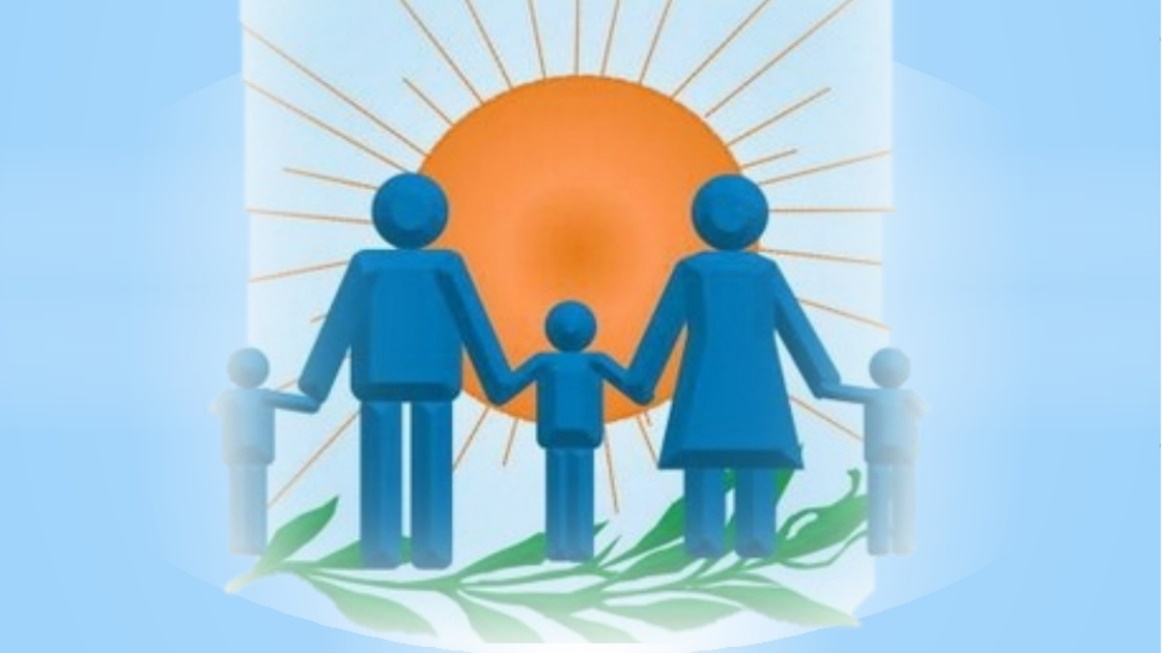 Методические рекомендациидля классных руководителей и педагогов ОО по работе с родителями (законными представителями) обучающихсяУДК 58.1ББК 74.5Печатается по решению учебно-методического совета ГБУ ДПО РД «Дагестанский институт развития образования» от 29.09.2023г. протокол № 9Регистрационный № 914Методические рекомендации для классных руководителей и педагогов ОО по работе с родителями (законными представителями) обучающихся. Автор-составитель Тажутдинова Г.Ш. - ДИРО, 2023г.Методические рекомендации подготовлены по заказу Минобрнауки Республики Дагестан во исполнение письма №06-12739/09-09/23 от 23.08.2023г. для классных руководителей и педагогов образовательных организаций по работе с родителями (законными представителями) в целях повышения осведомленности родительского просвещения и семейного воспитания.Тажудинова Г.Ш.© ДИРО, 2023СодержаниеВведение	4Глава 1.Организация родительского просвещения в республике Дагестан	5Глава 2. Проблемы во взаимоотношениях семьи и школы	12Глава 3. Профессиональная культура педагога в работе с родителями	15Глава 4.  Организация взаимодействия с родителями в рамках сопровождения профессионального самоопределения обучающихся	214.1. Профессиональная ориентация обучающихся	214.2 Профориентация в кругу семьи	224.3 Категории обучающихся в соответствии с их готовностью к профессиональному самоопределению и возрастом	234.4 Возможности сопровождения профессионального самоопределения детей с ограниченными возможностями здоровья и инвалидностью	264.5 Форматы работы с родителями	28Глава 5. Ресурсы проекта профессиональной ориентации «Билет в будущее»	305.1 Общедоступный сегмент	305.2 Школьный сегмент	32Глава 6. Вовлечение родителей в трудовое воспитание школьников	34Глава 7. Говорим с родителями о важном на занятиях «Разговоры о важном»	43Список рекомендуемой литературы	45Рекомендуемые интернет-ресурсы:	48ПРИЛОЖЕНИЯ	49Приложение 1	49Приложение 2	51Приложение 3	53ВведениеВ рамках проекта «Организация и проведение в 2023 году VIII ежегодной Всероссийской конференции по вопросам семейного воспитания и родительского просвещения «Школа одарённых родителей» и комплекса организационно-методических мероприятий по вопросам родительского просвещения и семейного воспитания предусмотрено проведение региональных мероприятий. Предполагается обсуждение перечня актуальных вопросов в сфере родительского просвещения, формата актуального и современного содействия семейному воспитанию, а также формирование рекомендаций для практического использования педагогами в деятельности образовательных организаций с родителями (законными представителями) обучающихся (далее – Региональные мероприятия, тематические мероприятия). Региональные мероприятия проводятся в рамках Года педагога и наставника в целях развития системы наставничества в сфере родительского просвещения и содействия семейному воспитанию. Цель Региональных мероприятий – обсуждение в педагогическом и родительском сообществах проблем, актуальных вопросов, эффективных, тиражируемых практик работы с родителями (законными представителями) обучающихся для вынесения на обсуждение в рамках VIII ежегодной Всероссийской конференции вопросов семейного воспитания и родительского просвещения «Школа одарённых родителей». Методические рекомендации относятся к пункту 2, и разработаны в помощь классному руководителю с целью родительского просвещения и содействия семейному воспитанию.Глава 1. Организация родительского просвещения в республике ДагестанВ настоящее время необходимость оказания родителям содержательной квалифицированной помощи просветительского характера становится все актуальнее. Тем более актуальна она в нашей республике, где родительское сообщество столь многообразно. В республике активно действуют родительские комитеты, где очень эффективно ведется работа. Скоро планируется открытие «Союза отцов» в республике, в который войдут папы, которые реально могут помочь школе.  Уже действует такой «Союз отцов» в ГБОУ РД «РМЛИ ДОД». Проводятся мероприятия «Союз отцов против наркотиков», «Зимний контроль», акция «Посади дерево», «В здоровом теле - здоровый дух».  На примере этой школы можно такие советы открыть на территории всей республики. В Дагестане интересное родительское сообщество. Есть активные, творческие родители - настоящие помощники педагогов. Но есть еще контингент «религиозных» родителей, которые понимают религию в псевдофутуристическом смысле и не разрешают детям никакого творчества. Например, танцевать, петь, музицировать, рисовать — это «харам», то есть запрет. И зачастую, с такими родителями требуется особая работа, особый подход. Для этого, порой, недостаточно разговора с родителями, нужна система профилактической работы, куда вовлечены классные руководители, педагоги-психологи, социальные педагоги, администрация. На плечи педагогов-психологов ложатся сложные, большие проблемы, связанные с предоставлением родителям качественной и своевременной помощи. Иногда проблема общения с родителями заменяет для педагогов проблему общения с детьми.Предоставление родителям возможности получения доступной педагогической и психологической помощи по вопросам воспитания детей    – одно из направлений основ государственной Стратегии развития воспитания.Содействие в реализации воспитательного и культурно-образовательного потенциала семьи – одна из задач государственной семейной политики Российской Федерации до 2025 года.В Стратегии развития воспитания в Российской Федерации до 2025 года предусмотрено создание условий для просвещения и консультирования родителей по правовым, экономическим, медицинским, психолого- педагогическим и иным вопросам семейного воспитания.Модуль «Работа с родителями» включен в примерную программу воспитания.Работа педагогического коллектива по внедрению модели родительского просвещения является важным направлением взаимодействия общеобразовательной организации и родителей.          Цель родительского просвещения: обеспечение условий для повышения социальной, коммуникативной и педагогической компетентности родителей.Просвещение как механизм формирования родительской компетенции представляет собой:- систему, открывающую родителям ориентационное поле, в   котором они осуществляют выбор оптимальных знаний и условий воспитания детей в семье;- особый способ деятельности по оказанию педагогической помощи родителям в решении проблем воспитания детей в семье, в преодолении социокультурных и психолого-педагогических проблем, связанных с воспитанием детей;- процесс совместного с родителями определения их целей, возможностей и путей достижения желаемых результатов в воспитании собственных детей.Родительское просвещение помогает решать следующие задачи:- укрепление сотрудничества семьи и образовательной организации   в воспитании детей;- формирование ответственного отношения родителей (законных представителей) к воспитанию детей;- содействие развитию культуры семейного воспитания детей на основе традиционных семейных духовно-нравственных ценностей (в нашей республике это особенно актуально);- осуществление просветительской и профилактической деятельности с родителями (законными представителями), направленной на профилактику психолого-педагогических, правовых и социальных проблем;-решение вопросов гармонизации детско-родительских отношений.А в Дагестане добавляется еще и специфика региона, влияние религии на жизнь и воспитание в семьях, влияние традиций, обычаев, устоев и уклада жизни. Если использовать имеющийся родительский потенциал как средство воспитания, формирования традиционных семейных ценностей и многовековых устоев было бы хорошо, но если родители невежественны и «псевдорелигиозны», тогда педагогам вдвойне тяжелее.Функции родительского просвещения:1.Просветительская функция – создание информационных возможностей видеть и понимать изменения, происходящие с детьми, эффективно воздействовать на ситуацию.2.Консультативная функция – психолого-педагогический поиск методов эффективного воздействия на ребенка в процессе приобретения им личностных, общественных и учебных навыков.3.Коммуникативная функция – обогащение семейной жизни эмоциональными   впечатлениями, опытом    культуры    взаимодействия   ребенка   и родителей, укрепление детско-родительских отношений.4.Развивающая функция – формирование у родителей потребности самообразования, повышения уровня родительских компетенций.5. Организационно-управленческая функция – продвижение лучших практик участия родителей в государственно-общественном управлении образованием, повышение эффективности данных процессов, консолидация детей и взрослых вокруг школы.6.Просветительская работа с родителями создается с учетом особенностей родительского   сообщества   конкретной   общеобразовательной   организации, с учетом целевых групп внутри него.Просвещение может охватывать три уровня проблем, с которыми могут сталкиваться участники образовательных отношений:- индивидуальные проблемы ребенка и семьи;- проблемы конкретного класса;- проблемы, характерные для определенного возрастного периода.Дифференцировать родительское просвещение   можно, ориентируясь на различные аудитории:- универсальное просвещение рассчитано на широкий и неопределенный круг родителей, направлено на общие проблемы, специфичные для возрастного периода обучающихся в классе или группе классов;- специализированное просвещение рассчитано на определенную категорию или целевые группы родителей, направлено на конкретные проблемы, актуальные в конкретной группе на данный момент (для родителей, имеющих детей с ОВЗ, эмоциональными проблемами и трудностями в обучении; просвещение по вопросам профилактики девиантного поведения детей; для отцов; для родителей, чьи дети, состоят на учете в КДН и для асоциальных родителей; для родительского актива (родительских советов, родительских комитетов, управляющих советов);- индивидуальное просвещение родителя ориентировано на определенные проблемы, затрагивающие конкретно его ребенка (подобный вид просвещения может быть организован как по запросу родителя, так и по инициативе школьного психолога или педагога).Во время работы над грантом «Духовно-нравственное воспитание» в религиозной школе им. А. Юсупова в Махачкале мы столкнулись с проблемами обучения и воспитания детей, так как родители были очень религиозны. У них были свои взгляды на воспитание и образование мальчиков и девочек в исламе, и некоторые моменты совсем не укладывались под светское образование и воспитание. Например, девочки и мальчики в этой школе обучаются раздельно. Так родители против того, чтобы они соприкасались и на мероприятиях, и даже в коридоре во время перемены. Надо признаться, что разговаривать с родителями было сложнее, чем с детьми. Если социализация мальчиков и девочек проходит кардинально раздельно, вряд ли приходится рассчитывать на то, что дети сумеют в дальнейшем наладить гендерный социальный контакт без рисков для своего психического состояния.Просвещение чаще всего включается в комплексные программы, которые  содержат в себе не только передачу информации родителям (например, на родительских собраниях или специально организованных лекциях для родителей),  но и сочетают развивающие, информационные, просветительские и иные компоненты, направленные на обучение родителей навыкам эффективной коммуникации и управления поведением ребенка или подростка, стратегиям преодоления трудностей, мотивирование в получении более специализированной помощи и т.д. (Приложение 1).Организационными формами просветительской работы могут стать: академия родительского образования, родительский университет, родительский всеобуч, родительский лекторий, родительская гостиная, семейный всеобуч, школа семейного уклада, школа родительского мастерства, школа любящих родителей, школа родительского актива, родительский клуб и т.п. Данные объединения родителей могут иметь свои традиции, ритуалы, систему поощрения, знаки отличия и т.д.При проектировании просветительской деятельности необходимо учитывать наиболее острые дефициты родительских компетенций. Актуальность тематики с точки зрения существующих проблем определяется, с одной стороны, объективными требованиями к тому, в чем современный родитель должен быть компетентен, с другой, реальным родительским запросом. Действенную помощь в этом может оказать опрос родителей и мониторинг ситуации.Спектр тем, актуальных для родителей, широк. Родители могут получать как конкретные знания в наиболее востребованных областях (здоровье, взаимоотношения, практики воспитания, взаимодействие с системой образования), так и навыки самостоятельного нахождения необходимой информации, личностные компетенции, способствующие принятию ответственной, активной позиции в решении возникающих проблем.Просветительская работа состоит из нескольких взаимосвязанных этапов:1 этап. Установочный (ориентировочный) и диагностический этап.Цель: снятие тревожности, повышение уверенности каждого участника, формирование желания сотрудничать со специалистами и что-либо узнать, а в некоторых случаях изменить выявление ключевых потребностей в специализированных познаниях.2 этап. Просветительский и развивающий этап с элементами обучения и последующей отработкой полученных знаний и навыков.Цель: прояснение и уточнение запросов, ожиданий, совместный анализ трудностей и проблем, обучение эффективным стратегиям и методам коммуникации, саморегуляции и т.д., то есть овладение знаниями, умениями и навыками в соответствии с теми или иными запросами.3 этап. Этап оценки эффективности.Цель: оценка полученных результатов, обсуждение рекомендаций.Взаимодействие с родителями необходимо выстраивать так, чтобы это не воспринималось ими как навязывание идей педагога относительно того, что делать, как обращаться с ребенком. Нужно избегать дидактичности и назидательности. Педагог предлагает родителю получить специализированные знания, которые могут помочь ему при взаимодействии с ребенком, однако, использовать ли эти знания – решать самому родителю. Желательно, чтобы родитель сам приходил к определенным выводам, которые педагог хочет донести до него.Подача информации должна быть доступной и тактичной. Важно учитывать индивидуальные особенности родителя или группы, с которой идет просветительская работа. Если педагог в просветительских целях приводит примеры для понимания, они не должны быть привязаны к конкретному ребенку, если пример взят из личной практики, обязательно должны быть сохранены анонимность и конфиденциальность ребенка и родителей, к которым эта ситуация относится.Формы просвещения родителей варьируются от лекций, родительских собраний, тематических консультаций, круглых столов до тренингов, практикумов, тематических конференций, вечеров вопросов и ответов, диспутов и дискуссий (Приложение 2).Среди форм работы можно выделить стендовую информацию, которая дает возможность родителям ориентироваться в новинках популярной психолого-педагогической литературы, изданной в помощь тем, кто занимается воспитанием, обучением и развитием детей. Наиболее доступными в просветительской работе для восприятия родителями являются различные наглядные материалы – памятки, инфографика и т.д. Может быть организована подготовка, издание и распространение различных буклетов, памяток для родителей и другого вида малотиражных и необъемных публикаций.Просветительская деятельность может осуществляться как в очном, так и в дистанционном режиме. Дистанционными способами просвещения могут выступать публикации и рассылки просветительских материалов в социальных сетях, мессенджерах (vk, facebook, whatsapp и т.д.), тестовые и видеоблоги, форумы и дискуссии в сообществах социальных сетей.Рекомендуется создание специального раздела на сайте образовательных организаций республики Дагестан, где бы размещалась информация, помогающая родителям открывать для себя и учитывать в общении с ребенком те аспекты его развития, которые влияют на становление его личности.Непосредственными результатами реализации просветительских программ могут выступать:получение информации, усвоение знаний, необходимых для успешного выполнения родительских функций;изменение субъективного отношения к ситуациям, событиям, проявлениям на основе определенных ценностей;приобретение и отработка, закрепление практических навыков и умений.Критерии и показатели оценки эффективности просветительской програм мы приведены в таблице: Глава 2. Проблемы во взаимоотношениях семьи и школыМножество исследований указывают на то, что дети добиваются хорошей успеваемости, социального успеха, хорошего эмоционального здоровья, если их родители принимают активное участие в учебе и школьной жизни своих детей. Когда же родители не принимают участия в школьных занятиях детей, у довольно большого количества школьников пропадает желание учиться. Часто родители оправдываются тем, что у них нет времени или сил, или они чувствуют себя в школе неуютно. Другие родители не видят, чем бы они могли помочь.Серьезное влияние на семью оказывает информационное пространство. Но вместе с положительными тенденциями, связанными с тем, что информатизация общества   открывает   большие   возможности   для   совершенствования   семейного и школьного воспитания, происходит отчуждение детей от семьи и школы, погружение в коммуникационные и социальные сети.Х.Т. Загладина отмечает, что возникают конфликты нового типа между сферой личной   жизни    и    трудовыми    отношениями.    Работа    родителей    вторгается в семейное пространство, вызывает «размывание границ между ними». Квартира или дом превращаются в «домашний офис» из-за постоянного использования мобильных телефонов, факсов, электронной почты, интернета, что, безусловно, нарушает семейные отношения, совместный досуг детей и взрослых, ведет к утрате семейных ценностей и традиций [28].Обострившиеся социальные проблемы общества неотвратимо оказывают негативное влияние на вопросы обустройства быта, материального благополучия, а порой и просто физического выживания семьи. Родители, занятые решением наболевших проблем, всё меньше уделяют внимание воспитанию детей.Для эффективного развития взаимодействия педагогов с семьями учащихся необходимо выявить понимание этой категории педагогами. В большинстве случаев под взаимодействием семьи и школы педагоги понимают:-	деятельность по решению проблем успеваемости и поведения ребенка;-	согласование позиций, целей и ценностей в воспитании ребенка;-	проведение совместных праздников, проектов и других школьных мероприятий.Практика деятельности большинства педагогов, в первую очередь, взаимодействуя с семьей учащегося, пытаются решать проблемы успеваемости и поведения ребенка, а не согласовывать позиции педагогов, родителей и учащихся в образовательной деятельности. Отсюда вытекают противоречия и проблемы в сотрудничестве школы и семьи, связанные с различным пониманием особенностей образовательной деятельности родителями и педагогами, разными подходами и стилями воспитания в семье и школе.Педагоги при организации взаимодействия ставят перед собой следующие цели: обеспечение процесса обучения, коррекция	поведения	ребенка, решение проблемных и конфликтных ситуаций в школе, вовлечение родителей в совместные дела со школой, организация здоровой	образовательной	среды	и	сохранение здоровья ребенка, выработка единых требований к обучению и воспитанию, согласование позиций в воспитании, взаимопонимание.Таким образом, приоритет отдается целям, связанным с обучением, решением конфликтных ситуаций, общими требованиями и позициями в воспитании. Но вместе с тем существует понимание важности согласования позиций в воспитании и обучении    ребенка, что     является     основой     в     решении     педагогических и социальных проблем учащихся.Традиционными формами взаимодействия педагогов и родителей являются родительское собрание, беседа, праздничные события, экскурсии, дни открытых дверей, индивидуальные и групповые консультации.Следует отметить, что в образовательных организациях развиваются современные активные   формы   взаимодействия   с   родителями: педагогические и творческие мастерские, родительские конференции, семейные клубы, дискуссии, социальные проекты.Традиционные темы родительских собраний, конференций и других встреч связанны с психолого-педагогическими особенностями развития ребенка: «как помочь в подготовке домашних заданий», «влияние семьи на индивидуально личностное развитие ребенка» «интересы и хобби ребенка» т.д. Кроме того, родители и педагоги называют интересные темы, отражающие современные образовательные и социальные проблемы жизни ребенка, например: «мир наших увлечений», «современный подросток глазами сверстников, родителей, учителей», «качество   современного    образования: диалог    семьи    и школы», «компьютер и   подросток», «безопасность   ребенка в семье и школе», «толерантное поведение» в социальной среде» и т.д.Важно, чтобы большинство родителей присутствовали вместе с ребенком на школьных мероприятиях и поддерживали его, а также принимали активное участие в подготовке и проведении мероприятий. Для реализации этого родителям можно предложить ответить, в каких школьных или классных мероприятиях они участвовали вместе с ребенком за последние 1—2 года и каким образом (присутствовали вместе с ребенком, поддерживали выступление и участие детей; участвовали в подготовке и обсуждении темы мероприятий; выступали вместе с детьми). Такие вопросы необходимы для уточнения состояния взаимодействия семьи   и   образовательной   организации, а   именно   степени   участия   родителей в школьных мероприятиях.Характер взаимодействия родителей со школой в основном определяется вариативностью вопросов для родителей по системе 1 из 3-х вариантов, например:а) поддерживаю	эпизодическую	связь,	посещаю	родительские собрания, участвую в подготовке мероприятий (по мере возможности);б) поддерживаю тесную связь, регулярно бываю на родительских собраниях и мероприятиях;в) бываю в школе при наличии проблем у ребенка.Большинство педагогов и родителей отмечают, как проблему — занятость родителей, нехватку времени на сотрудничество со школой, общение с ребенком, а педагоги — нехватку времени на подготовку родительских собраний, других встреч с родителями. Также многие родители просто не знают, каким образом могут включаться в совместную деятельность.Как общую проблему следует отметить, что родители недостаточно информированы об изменениях в системе образования, новых документах, регламентирующих деятельность школы, деятельности органов общественного управления в школе, не знают содержания образовательных стандартов, хотя в них отводится важная роль взаимодействию семьи и школы.Следовательно, есть необходимость разработки и использования педагогами способов активного включения родителей в образовательный процесс, использования воспитательного, творческого, образовательного потенциала семьи.Очевидно, что в условиях информационного общества на развитие взаимодействия семьи и школы влияет наличие информационного обмена, современных технологий информирования родителей. Основными источниками информации о деятельности школы являются: родительское собрание, информационный стенд, сайт школы, беседы, консультации.Ключевым фактором здесь выступает общение. Основной причиной слабого участия родителей является отсутствие ясной, понятной и полезной информации. Школам и учителям необходимо устраивать личные встречи с родителями, общаться по телефону, посредством электронной почты и информационных страничек в Интернете. Рассылки на домашний адрес писем и информационных записок, а также информационных бюллетеней могут помочь школе сделать общение родителей и школы более тесным.Сложившаяся ситуация требует комплексного использования информационных источников, наполнения информации для родителей новым содержанием, включения в информационное пространство семьи и школы обсуждение вопросов, связанных с развитием системы образования России, а не только информирования о трудностях или достижениях ребенка и школьной жизни.Таким образом, можно сделать следующие выводы:базовые национальные ценности, определяющие ядро содержания общего образования, являются основой согласования путей семейного и школьного воспитания, развития внеурочной деятельности;развитие взаимодействия семьи и школы в направлении формирования здорового образа жизни, духовно-нравственного развития и воспитания ребенка, семейных ценностей, социально-педагогического партнерства является актуальным и востребованным;формирование семейной культуры является не только требованием государства (ФГОС), но и   определенным   запросом педагогической и родительской общественности, также важность формирования культуры семьянина.Систематизация информации для педагогов, родителей и учащихся в рамках единого информационного пространства, обсуждение с родителями документов системы образования, современных   подходов   к воспитанию, обучению   детей и участию родителей в общественном управлении.На основе анализа проблем взаимодействия семьи и школы можно предложить пути их решения в качестве рекомендаций.Рекомендации по организации взаимодействия с родителями:Использовать диагностические методики для определения запросов семьи.Разрабатывать тематику родительских   собраний   и   других   форм   работы с учетом запросов родителей и потребностей учащихся.Комплексно использовать информационные возможности ОО (сайт, информационный стенд, интернет-технологии, устная информация и т.д.), расширять содержание, изучать информационные запросы семьи.Расширять круг интерактивных форм и технологий взаимодействия семьи и школы, активизировать родителей как субъектов образовательного процесса, использовать положительный воспитательный потенциал семьи в совместной деятельности со школой.Делегировать родителям полномочия в сфере общественного управления (советы школ, управляющий совет, совет отцов и т.д.).Глава 3. Профессиональная культура педагога в работе с родителямиРазвитие профессиональной культуры современного педагога, в целях совершенствования системы взаимодействия семьи и школы в условиях реализации ФГОС, предполагает согласование позиций и социальных ожиданий со стороны педагогов и родителей учащихся по вопросу организации образовательной деятельности. В связи с этим нужно отметить, что концепция духовно- нравственного развития и воспитания личности гражданина России на первое место в ряду базовых национальных ценностей ставит ценность семьи и семейной жизни, среди    основных    принципов    организации    процесса    воспитания    выдвигает «нравственный пример педагога» и «социально-педагогическое партнерство» семьи и школы. В материалах федеральных государственных образовательных стандартов начального   и   основного   общего   образования   второго   поколения, в   разделе «требования к личностным образовательным результатам учащихся» используются такие понятия, как «личностный смысл деятельности учащегося», «ценностно- смысловые установки обучающихся», «готовность и способность обучающихся к личностному развитию и самоопределению» [30]. Эти положения определяют степень значимости   социально-педагогического   взаимодействия семьи и школы и роль профессиональной культуры педагога в этом процессе.В современной   философской   и   психолого-педагогической   литературе (А.Н. Леонтьев, Д.А. Леонтьев, В. Франкл, М.М. Бахтин и др.) категория «личностный смысл деятельности» отвечает на вопрос «Зачем? Во имя чего человек занимается тем   или   иным   видом   деятельности?»   [25;   26;   27].   Применительно к педагогическому процессу это означает, что педагог должен быть в состоянии помочь ученику найти смысл обучения (воспитания) для самого себя, самостоятельно сформулировать ответ на вопрос «зачем я учусь (воспитываюсь)? зачем я это делаю?».Решение этой задачи требует от педагога внимания к внутреннему субъективному миру учащихся, умения работать с внутренним личностным пространством ученика. В системе взаимодействия с родителями при таком подходе речь идет об учете педагогом социальных ожиданий семьи, понимании внутреннего субъективного мира родителей, пространства семейных ценностей и смыслов.По мнению известного философа М.М. Бахтина, диалогическое взаимодействие субъектов возможно только в том случае, когда их «личностные смыслы» деятельности совпадают, тогда происходит так называемая «встреча смыслов»: ценностно-смысловое согласование деятельности педагога и родителей [26]. В этом случае совместная деятельность семьи и школы позволяет достичь реальных результатов, поскольку усилия педагогов и родителей становятся однонаправленными к согласованным целям и ценностям.Но нельзя не учитывать тот факт, что в последние десятилетия в нашей стране, как и в других развитых странах мира, возникло острое противоречие между постоянством, традиционно свойственным межличностным отношениям в семье, и той перманентно меняющейся жизнью, которая определяет деятельность человека вне семьи и, опосредованно, в семье. В эти отношения невольно переносятся высокие темпы обновления информации, содержания знаний, умений, отношений, возникающих у человека с окружающим миром, что приводит к тому, что семья перестает характеризоваться той устойчивостью связей, которая в течение многих веков являлась основой ее существования. Сегодня для многих российских семей характерно противоречие между требованиями долга в выполнении членами семьи своих   супружеских, родительских, бытовых    обязанностей, правил    общения с родственниками и желанием их выполнять всеми членами малой группы. Современная семья стремится самостоятельно регулировать сексуальные отношения, время их юридического оформления, рождение детей, их количество, характер отношений между супругами в быту, воспитании подрастающего поколения. Она проявляет себе больше, чем прежде, самостоятельности в решении вопросов материального обеспечения, трудового самоопределения своих членов, развития семейного бизнеса. Возрастает обособленность в организации жизнедеятельности семей, руководствующихся не исторически сложившимися моральными нормами или религиозными представлениями, а собственным видением форм и способов обеспечения семейного комфорта. Усиливается тенденция к организации семейной жизни на основе индивидуальных представлений и желаний супругов, родителей и детей. Для современной семьи характерен противоречивый процесс перехода к самоопределению всех форм семейной жизнедеятельности.Культура педагога новой школы в условиях трансформации российского общества требует профессионального подхода к пониманию семейных проблем и корректному участию в их решении.Методологической основой научных знаний по проблемам системы семейных ценностей и ценностных ориентаций являются работы В.В. Бойко, Т.А. Гурко, О.М. Здравомысловой, М.С. Мацковского, В.М. Медкова, Т.П. Оксенченко, Б.С. Павлова, Л.И. Савинова, А.А. Тараданова, З.А. Янковой и других, в которых учеными отмечается противоречивый характер развития российской семьи, характеризующийся ее переходом от прежней организации жизни на основе выполнения предъявляемых социумом норм и правил к самоопределению при реализации основных функций [29] .Педагогическая культура родителей – это составная часть общей культуры человека, в которой находит отражение накопленный человечеством опыт воспитания детей в семье. Положительно влияя на весь строй семейной жизни, педагогическая культура родителей служит основой собственно педагогической деятельности отца   и   матери, помогает   им   избежать   традиционных   ошибок в семейном воспитании и находить верные решения в жизненных ситуациях, связанных с воспитанием детей. Понятие «педагогическая культура» в современной педагогической литературе трактуется достаточно широко и неоднозначно.С одной стороны, педагогическая культура отражает уровень усвоения человеком, специалистом сложившегося в обществе социально-педагогического опыта, с другой, – реализацию этого опыта в повседневной деятельности.Профессиональная культура педагога в работе с родителями должна быть направлена на совместную мотивацию осознанного процесса самоорганизации семьи в интересах ребёнка как обязательного элемента системы ее самоопределения. Для этого требуется   приобретение   всеми членами   семьи   навыков самоорганизации в быту, домашнем и внесемейном общении, при профилактике и разрешении возможных конфликтных ситуаций.Для родителей   важно   понимать, что   самоопределение   семьи   позволяет, во-первых, выявлять возможности каждого члена семьи, обеспечивающие устойчивое функционирование и развитие, во-вторых, формировать и использовать потенциал совместной деятельности, направленной на повышение уровня материального и духовного благополучия семьи при столкновении с различными трудностями, конфликтами. Следовательно, требуется приобретение ими тех знаний и умений, которые нужны для сохранения и укрепления отношений между членами семьи. Необходимо специальное обучение личности, которое может осуществляться педагогом как в организованной форме (родительские собрания, диалоговое общение, беседы, лектории, дискуссии, диспуты, мастер-классы для родителей, обмен опытом, дистанционные   формы   взаимодействия, согласование   подходов к нестандартным ситуациям и др.), так и с помощью самообразования. Последнее является обязательным условием, так как никто, кроме самого человека, не может научить его согласовывать свои потребности с интересами других членов семьи, чувственности по отношению к принятию или отрицанию их переживаний, а также ценностных ориентаций. Умения находить консенсус, проявлять толерантность становятся важнейшими качествами личности, обеспечивающими саму возможность самоопределения семьи при решении проблемных ситуаций. Поэтому возникает необходимость специальной подготовки   родителей и   подрастающего поколения к современной семейной жизни на основе выработки и реализации тех знаний, умений, способностей, которые позволяют укреплять и развивать как отношения между супругами, так и детско-родительские отношения.Культура педагога в работе с родителями требует обращения внимания на обоснованность выбора тех ценностей, которыми семья руководствуется при принятии решений, направленных на обеспечение комфортного существования ее членов. При этом ценности конкретной семьи не обязательно отрицают те, которые господствуют в социуме. Важно избирать из них то, что максимально соответствует ее представлениям о благополучии, выработанным на основе жизненного опыта, собственного понимания того, что наилучшим образом подходит подрастающему поколению и не противоречит нравственным понятиям.Сохранение комфортного взаимодействия в быту, общении, досуге близких людей, создание условий для самореализации каждого в семейной и в несемейной деятельности являются теми общими ориентирами, которые обеспечивают эффективное существование и развитие семьи.Важными для профессионального подхода к культурологическому повышению саморазвития педагога образовательной организации по работе с родителями являются показали исследования городских семей по сравнению с сельскими. Городские семьи обладают лучшими и большими возможностями для самоопределения в сфере образования детей, полноценного досуга и отдыха, приобщения к культурным ценностям. Проблема ограниченных возможностей дать детям хорошее общее образование оказалась актуальной для 29 % сельских жителей и 12 % респондентов, проживающих в городе. Сельская семья стала в большинстве малодетной. Мотивами ограниченного репродуктивного поведения сельскими женщинами являются, во-первых, нежелание загружать себя дополнительной работой, связанной с уходом за маленькими детьми, во-вторых, отсутствие перспектив интересной жизни детям, если они останутся жить в селе [28]. В качестве одной из культуросозидающих целей, стоящей перед педагогом, является   необходимость    осуществления «педагогической    поддержки   семьи и повышение педагогической компетентности родителей». Решение данной проблемы возможно только при наличии у педагогов знаний о разнообразии форм работы с семьей и активном участии родителей в образовательной деятельности.Среди   задач, реализация    которых    возможна    в    направлении    работы с родителями, можно выделить изучение особенностей семьи. Составление социально-демографического портрета семьи с учётом демографического (состав и структура семьи) и социально-культурного параметра (образовательный уровень родителей и степень их участия в общественной жизни); социально-экономического (имущественных характеристиках и занятостью родителей на работе); технико- гигиенического параметра (условий проживания ребенка, оборудованности жилья, особенностей образа жизни семьи).К важной задаче можно отнести развитие различных форм совместной досуговой деятельности и семейного отдыха (посещение музеев, театров, совместные выезды, походы, экскурсии), регулярную организацию культурно-досуговой деятельности, например, семейных фестивалей, конкурсов, праздников, совместную трудовую деятельность.Все эти направления могут быть реализованы через организацию и поддержку педагогом семейных клубов, объединений различной направленности. Через привлечение родителей к управлению образовательным процессом, к проведению анкетирования, консультаций, родительских собраний, направленных на установление доброжелательных   и   партнерских   отношений   между   педагогом и родителями.Профессиональная культура современного педагога, учитывая занятость родителей на работе, может использовать возможности сетевых форм взаимодействия, как взаимодействие равных, которое имеет большие преимущества перед другими способами, поскольку в данном случае участники используют опыт всех тех, кто подключился к сети.При сетевой организации взаимодействия наблюдаются опосредованные связи: круг взаимодействия увеличивается, а, следовательно, результаты работы становятся более продуктивными и качественными. Организация сетевого взаимодействия (обмен файлами, организация видеоконференций, доступ к удалённой файловой системе, удалённый доступ к рабочему столу и т.д.), не требует от участников синхронного присутствия в одном и том же месте, в одно и тоже время, каждый имеет возможность работы с ресурсами сети в удобное для себя время. При этом сопутствующими   факторами    становятся: электронная    почта, ведение    чатов в телефонных приложениях (WhatsApp, Viber), что возможно также с компьютера (обмен новостями, файлами, переписка с родителями).Сегодня в качестве основы для взаимодействия семьи с образовательной организацией все чаще выступает индивидуальный подход к каждому ребенку, сочетающий внимательное отношение к личности с уважением и верой в его доброе начало. Многие родители утверждают, что развитие ребенка будет благоприятнее, если отношения с ним носят партнерский характер, если проявляется внимание к нуждам и интересам ребенка, если уважают его воле изъявление, а ограничения распространяются только на жизненно важные и принципиальные моменты.Развитие в ребенке патриотизма и чувства собственного достоинства, творческого подхода к обучению, осмысленного формирования и применения универсальных учебных действий, понимания любви как заботы о ближнем. Это и есть основы педагогической культуры педагога и родителей, и главное в перспективе – обучающихся как будущих родителей. С этим не поспоришь.Глава 4.  Организация взаимодействия с родителями в рамках сопровождения профессионального самоопределения обучающихся4.1. Профессиональная ориентация обучающихсяОбщая задача профориентационной работы с подростком – помочь ему сформировать карьерную траекторию и воплотить этот образ будущего. В основе успешного профориентационного сопровождения обучающегося лежит системная работа и сочетание сразу нескольких основных подходов:мотивационно-активизирующего;информационно-обучающего;практико-ориентированного;диагностико-консультативного.Мотивационно-активизирующий подход используется для вовлечения подростка в процесс профориентации путем использования элементов игры и нестандартных вопросов. С помощью такого подхода обучающийся сможет по-новому взглянуть на привычные явления, задуматься о себе, о явных и скрытых особенностях профессий, о жизненных ценностях, а также посмотреть на профориентацию как на увлекательное занятие.Примеры реализации данного подхода: профориентационные игры, Всероссийские профориентационные уроки и онлайн-тренажер «Примерочная профессий» (https://bvbinfo.ru/fitting) в проекте «Билет в будущее».Информационно-обучающий подход предполагает обеспечение подростка достоверной информацией о современных профессиях, учебных заведениях и организациях, предоставляющих рабочие места, о рынке труда и о том, как планировать свою карьеру.Примеры данного подхода: просмотр видео о профессиях, посещение ярмарок вакансий и Дней открытых дверей вузов, посещение мультимедийных выставок и чтение статей Проекта.Практико-ориентированный подход обосновывает необходимость индивидуальных профессиональных проб для выбора профессии. Только с помощью практики обучающийся сможет сложить субъективное мнение о профессиях и вариантах образования, которые подходят лично ему.Примеры такого подхода в профориентации: первая работа на каникулах, стажировки в компаниях, экскурсии на производство, профессиональные пробы и партнерские программы профессионального выбора в Проекте.Диагностико-консультирующий подход предполагает полноценное тестирование, выявление сильных черт и личностных особенностей, на которые можно опираться при выборе профессии и построении карьеры. Диагностический подход концентрируется на личностных чертах, интересах, способностях подростка.Примеры реализации данного подхода: профориентационное тестирование, анкетирование, консультации, онлайн-диагностика и уроки, посвященные рефлексии, в рамках Проекта.Данные подходы можно успешно применять как для профориентации в школе, так и для профориентации внутри семьи. Важно объяснить родителям подростков, что необходимо сочетать эти четыре направления для формирования ГПС подростка.Так, если мы будем придерживаться только информационного подхода и снабдим подростка подробной информацией о профессиях и вузах без привязки к его личностным особенностям, – то есть большая вероятность, что этот объем сведений только еще больше запутает его, и в итоге он не сможет сделать выбор. Если же мы будем использовать только практико-ориентированный подход и говорить подростку, что нужно узнать все на собственном опыте, то ему не хватит времени, чтобы перепробовать все возможные профессии и определиться.4.2 Профориентация в кругу семьиПсихологи отмечают, что взросление современных подростков происходит в условиях высокой неопределенности. В связи с этим, важной задачей взрослого становится поддержание с подростком устойчивых отношений и обеспечение определенности23. Благодаря этому в семье и ближайшем окружении становится возможным открытое обсуждение предстоящего подростку профессионального выбора и его оснований. Подобное обсуждение – это диалог, в котором у каждого участника есть возможность быть услышанным и понятым.Профориентационный диалог между родителем и ребенкомОдна из важных задач психолого-педагогического сопровождения профессионального выбора – это создание условий для уважительного и открытого диалога заинтересованных участников. В результате такого диалога у подростка может сформироваться более разносторонний, продуманный и обоснованный образ желаемого будущего и понимание, как именно к нему можно прийти, что он для этого может сделать сам, кто и в чем его готов поддержать.Важнейшими условиями конструктивного обсуждения выбора профессии являются добровольность участия, доверие, доброжелательность, заинтересованность всех участников и осознанность позиции (или готовность ее сформировать в процессе диалога).Специалист, проводящий профориентационную работу с учащимися 6-11 классов, может использовать специальные анкеты для выявления позиции родителей и их детей. В них можно включить те вопросы, которые актуально решить на соответствующем возрастном этапе. Если родителям и детям задаются одни и те же вопросы, бывает важно сравнить их и выяснить, что лежит в основе расхождений во мнениях8. С помощью анкетирования можно выявить тех родителей, которые категорически не хотят обсуждать с кем-либо профессиональный выбор своих детей, т.к. считают это внутренним делом семьи; родителей, которые открыты к обсуждению данных вопросов; родителей, которые готовы рассказать подросткам об актуальных вопросах своей профессии, о своем опыте выбора.Что может порекомендовать специалист, если родитель спросит, как лучше обсуждать с ребенком его поиски подходящего профессионального будущего?Первое – важно определить, волнуют ли ребенка вопросы выбора будущей профессиональной жизни, и если да, то какие именно вопросы его интересуют. На этапе поиска интересующей сферы можно порекомендовать использовать возможности дополнительного образования, профориентационных выставок и мастер-классов. Если ребенка интересует определенная сфера, то можно обсудить с ним связанные с ней книги, статьи, его готовность и возможность посещать мастер-классы от профессионалов в данной области и профессиональные пробы. Также важно рассмотреть с подростком варианты дополнительного образования.Если подростка пока что не интересуют эти вопросы, то можно при случае задавать ему вопросы о том, хотел ли бы он заниматься чем-то подобным тому, что делает понравившийся ему герой вместе просмотренного фильма или какой-либо интересный знакомый. Также можно время от времени спрашивать, хотел ли бы он на постоянной основе решать жизненные задачи, с которыми он уже столкнулся в жизни, книге, фильме.При обсуждении предстоящего выбора важно серьезно относиться к суждениям, высказываемым подростком; не высмеивать их, даже если они кажутся взрослому очень необоснованными, поверхностными, далекими от реальности. Если родитель в корне не согласен с подростком – он также может высказать свое мнение, привести аргументы, попросить подростка обосновать его мнение, но доверие возможно лишь в случае, если подросток может свободно высказать то, что он думает, и почувствовать, что родители слышат его даже тогда, когда не согласны с ним.4.3 Категории обучающихся в соответствии с их готовностью к профессиональному самоопределению и возрастомГотовность к профессиональному самоопределению – сложный феномен, затрагивающий различные сферы личности. Она формируется постепенно и имеет различные уровни выраженности у разных учащихся. Условно можно выделить три уровня ГПС: низкий, средний и высокий. Вероятнее всего, вы столкнетесь со всеми тремя уровнями во время профориентационной работы с учащимися.Говорить о низком уровне ГПС стоит, если подросток мало знает о специфике профессий (например, не знает, чем занимается геодезист или маркетолог), если он/она не может сформулировать свои интересы, склонности или мотивы профессионального самоопределения. У него/нее завышена или занижена оценка собственных возможностей, нет интереса к своему будущему и нет стремления к профессиональному выбору.В этом случае задача профориентационной работы состоит в формировании и развитии представлений и знаний о мире профессий, осознанности интересов, склонностей и способностей к той или иной профессиональной деятельности, осознанности потребностей и мотивов профессионального самоопределения, эмоционально-волевой сферы личности.Низкий уровень ГПС – это самое начало профориентационной работы. При разговоре с родителями таких подростков важно отметить, что им предстоит многое узнать и совместными усилиями разобраться в интересах ребенка, в тенденциях на рынке труда и образования. При этом важно поддержать их и сказать, что это будет увлекательное путешествие и моделирование будущего.Средний уровень ГПС подразумевает неглубокие знания о мире профессий и образовательном рынке. Подросток может уверенно ответить на некоторые вопросы о своих возможностях и интересах, но на данном этапе интересы, склонности, способности и мотивы в выборе профессиональной деятельности еще нестабильны. Он/она позитивно смотрит в будущее; возможно, уже может назвать несколько интересующих профессий, но еще не погружался в вопросы профориентации полноценно.Здесь задачи профориентационной работы заключаются в развитии имеющейся системы знаний о мире профессий, системы интересов, склонностей, способностей к той или иной профессиональной деятельности, выстраивании иерархии потребностей и мотивов профессионального самоопределения, развитии контроля над эмоциями по отношению к выбору профессий и навыка волевого усилия для его осуществления.При разговоре с родителями подростков со средним уровнем ГПС стоит отметить те стороны, о которых учащийся уже говорит с уверенностью, и похвалить за уже проделанную профориентационную работу. Вместе с родителями они смогут добиться большего и определиться с образовательно-профессиональной траекторией.Высокий уровень ГПС характеризуется сформированной системой знаний и представлений о профессиональной деятельности в той или иной области и специальности. Подросток уже разобрался с профессиями в интересной ему сфере. Он/она вполне адекватно оценивает свои возможности в образовании и карьере и готов(а) прикладывать волевые усилия для осуществления своих планов.Здесь задачи профориентационной работы заключаются в расширении границ имеющихся представлений о возможностях профессиональной самореализации подростка, построении оптимальной образовательной-профессиональной траектории.Разговор с родителями подростков с высоким уровнем ГПС может строиться вокруг конкретного плана поступления и построения карьеры. Они смогут стать вашей поддержкой при разговоре о профориентации на родительских собраниях или в родительском чате. Можно попросить их поделиться опытом проделанной ими и их детьми профориентационной работы.Способы и приемы осуществления перечисленных задач зависят от возраста учащихся, а также от отсутствия ограничений в плане возможностей здоровья.Если говорить о возрастных категориях обучающихся, то условно можно выделить категории начальной школы, основной школы и старших классов.Задачи профориентационной работы с учащимися начальной школы заключаются в формировании и развитии представлений о мире профессий.Мы не будем останавливаться на этой возрастной категории и перейдем к обучающимся 6-11 классов, поскольку 13-16 лет, т.е. подростковый и юношеский возраст, – это наиболее благоприятный возраст для начала формирования профессионального самоопределения. Однако на каждом возрастном этапе ребенка волнуют специфичные для его возраста вопросы и ожидания соответственно, и у родителей обучающихся существуют определенные запросы, которые, как правило, отражают возрастные потребности ребенка. В соответствии с этим, работа с родителями детей разных возрастов также будет   характеризоваться   значимыми   отличиями В соответствии с этим, работа с родителями детей разных возрастов также будет   характеризоваться   значимыми   отличиями (см. Таблицу 1).Таблица 1. Особенности профессионального самоопределения в различных образовательно-возрастных группах (по Н.С. Пряжникову)4.4 Возможности сопровождения профессионального самоопределения детей с ограниченными возможностями здоровья и инвалидностьюВ рамках профориентационной работы всем участникам Проекта может быть предложен контент, адаптированный по содержанию и для ключевых нозологических групп:нарушение зрения (слабовидящие);нарушение слуха (глухие и слабослышащие, позднооглохшие);нарушение опорно-двигательного аппарата;общие заболевания (нарушение дыхательной системы, пищеварительной, эндокринной систем, сердечно-сосудистой системы и т.д.);задержка психического развития (легкая степень);тяжелые нарушения речи (обучающиеся по цензовой программе);расстройства аутистического спектра (обучающиеся по цензовой программе).Профориентационная работа с детьми, имеющими ограниченные возможности здоровья (далее – ОВЗ), должна быть направлена на формирование ГПС с опорой на специфические возможности подрастающего человека. Главной целью здесь становится социально-психологическая адаптация ребенка и формирование основы для успешного выполнения профессиональной роли в будущем. Другими словами, обучающийся с ОВЗ требует от педагога общеобразовательных организаций чуть больше внимания к своей индивидуальности. При этом необходимо постараться избегать негативных установок по отношению к возможностям обучающегося и уходить от стереотипов при взаимодействии с ним. Важно найти сильные стороны его личности и сохранные физические и психические возможности, которые помогут построить эффективную программу адаптации и профориентационной работы.Одним из пунктов работы становится запрос у родителей или законных представителей на индивидуальную программу реабилитации или абилитации ребенка-инвалида. Предполагается, что работа будет опираться на эту программу.Если говорить о нормативно-правовой базе профориентации в рассматриваемом случае, то необходимо отталкиваться от утвержденного «Федерального государственного стандарта государственной услуги по организации профессиональной ориентации граждан в целях выбора сферы деятельности (профессии), трудоустройства, прохождения профессионального обучения и получения дополнительного профессионального образования».Что касается ресурсов, помогающих осуществить профориентацию, то может быть рекомендовано:получение услуги через портал «Госуслуги» в разделе «Предоставление государственной услуги по организации профессиональной ориентации граждан в целях выбора сферы деятельности (профессии), трудоустройства, прохождения профессионального обучения и получения дополнительного профессионального образования»;посещение сайта Министерства образования и молодежной политики региона с целью анализа анонсов мероприятий по профориентации, в т.ч. лиц с ОВЗ.Наряду с этим, профориентационная помощь обучающимся всегда оказывается в нескольких направлениях:информационно-развивающем;диагностико-консультативном.Информационно-развивающее направление имеет своей целью активизацию потребности в профессиональном самоопределении и формирование знаний о мире профессий (внешняя, знаниевая сторона ГПС). В рамках этого направления важно выбрать способ организации профориентационных мероприятий, наиболее адаптивный для конкретной нозологической группы детей. В т.ч. они могут быть проведены индивидуально.Диагностико-консультативное направление нацелено на оценку особенностей внутренней (индивидуально-личностной) стороны ГПС – т.е. интересов, мотивов, способностей, качеств и потребностей подростка. Соответственно, речь идет об оказании помощи обучающемуся в построении его индивидуальной образовательно- профессиональной траектории с учетом сохранных возможностей здоровья и особенностей его темперамента и личности. Диагностика и консультирование могут происходить как в индивидуальном, так и в групповом формате, на основе тестирования и наблюдений педагога. Предпочтительно либо использовать специальные адаптивные методики диагностики – либо выводить в рекомендации по итогам стандартной диагностики те профессии, которые подойдут обучающемуся. Задача этого направления:построить реальную и успешную картину будущего ребенка, которая будет отвечать его интересам, склонностям, способностям и соответствовать его потребностям и возможностям. В связи с этим, рекомендации по построению индивидуальной образовательно-профессиональной траектории предусматривают отметку о доступности рекомендованной активности детям с теми или иными нозологиями.В результате работы педагога у родителей обучающегося происходит формирование:расширенных представлений о возможностях ребенка и перспективы будущего;представлений о вариантах выбора места и формы получения профессионального образования.Эти результаты важны для родителей или законных представителей ребенка с ОВЗ, поскольку они формируют представление о будущем ребенка и дают информацию о том, как и каким способом ему возможно помочь на пути профессионального становления.4.5 Форматы работы с родителямиВзаимодействие общеобразовательной организации и родителей определяется нормативными документами. Согласно Федеральному закону от 29.12.2012 года №273- ФЗ «Об образовании в Российской Федерации», родители «имеют право на участие в управлении образовательными организациями». Родители несовершеннолетних обучающихся имеют преимущественное право на обучение и воспитание детей перед всеми другими лицами. Таким образом, их позиция является важнейшим фактором воспитательного процесса. Закон определяет, что образовательные организации «оказывают помощь родителям несовершеннолетних обучающихся в воспитании детей».Успешное взаимодействие подростка и родителей в области профориентации происходит тогда, когда обе стороны понимают важность процесса профессионального самоопределения и информированы о доступных профориентационных ресурсах. Если родители сразу вовлечены в процесс профориентации и понимают преимущества совместной профориентационной работы, то они мотивируют ребенка на дальнейшее профессиональное самоопределение.Педагогу, который взаимодействует с родителями, важно лично оценить преимущества профориентации как процесса, чтобы донести основные идеи профориентации как для учащихся, так и до их родителей.Обозначим, в каких формах можно информировать родителей, чтобы привлечь их внимание к профориентационному сопровождению ребенка (форматы предлагаются на выбор: не обязательно использовать все). Выбирая вид работы, лучше комбинировать форматы и ориентироваться на те формы взаимодействия, которые наиболее привычны родителям и самому педагогу. Они могут стать частью школьной профориентационной работы.Очные встречиДля проведения подобных встреч необходимо, в первую очередь, сделать сообщение о профориентационных мероприятиях, которые предусмотрены в школе, на родительском собрании (класса, параллели или средней/старшей школы). Также возможно организовать отдельную встречу для родителей, посвященную профориентации (см. примеры текстов для рассылок родителям в Приложении 3). Если школа участвует в проекте «Билет в будущее», то желательно проинформировать их обо всех этапах и доступных ресурсах Проекта. Можно обратиться за помощью к администрации школы и классным руководителям.Кроме того, важно уделить внимание заинтересованным родителям на индивидуальных встречах. Предлагается дать им материалы для самостоятельной профориентационной работы (см. главу 3 и Приложения 1, 2 и 4).Также необходимо поговорить с подростками на классном часе, попросив их передать информацию родителям.Онлайн-собраниеАльтернативой очным встречам является проведение онлайн-собрания, в рамках которого предлагается сделать презентацию о значимости профориентационного сопровождения подростков и доступных профориентационных ресурсах.Для проведения такого мероприятия необходимо написать сообщение в родительский чат (см. Приложение 3) или – от лица классного руководителя – по электронной почте, в школьном портале (для всех или индивидуально).Также можно опубликовать ссылки на материалы для профориентации (см. Приложение 4) на сайте школы, в виде подборки для родителей и подростков.Важно сделать объявление на сайте и в социальных сетях школы о том, что школа участвует в проекте «Билет в будущее».ЭкскурсииХороший способ включать родителей в профориентационную работу – предложить им организовать экскурсии для подростков на те предприятия и в те организации, где они сами работают. Советы по организации таких экскурсий с профориентационной целью описаны в «Методических рекомендациях по реализации профориентационного минимума в общеобразовательных организациях Российской Федерации».Информационная рассылкаЕще один эффективный способ – организовать регулярную информационную рассылку для родителей с актуальными материалами, тестами, проводимыми в городе мероприятиями. Отслеживать информацию можно на сайте городской администрации, а также в новостях проекта «Билет в будущее» (bvbinfo.ru).Глава 5. Ресурсы проекта профессиональной ориентации «Билет в будущее»Информация, изложенная в этой главе, предназначена для передачи родителям обучающихся. Ее цель – помочь родителям в том, чтобы поддержать своих детей в период профессионального самоопределения, повысить их ГПС и, следовательно, эффективность профориентации.Данная информация позволит родителям узнать про доступные профориентационные ресурсы, а именно – про проект «Билет в будущее». Этот проект разработан профориентологами и включает целый комплекс мероприятий в соответствии с четырьмя профориентационными подходами (см. раздел 1.1). В т.ч. он предполагает онлайн-диагностику, персональные рекомендации и профессиональные пробы.Проект «Билет в будущее» создан для школьников всех регионов России и реализуется во исполнение федерального проекта «Успех каждого ребенка» национального проекта «Образование». Основная цель проекта – помочь учащимся 6-11 классов в формировании ГПС, т.е. создать такие условия, при которых подросток к окончанию школы сможет осознанно выбрать будущую профессию и образование.Проект проходит в течение учебного года очно и онлайн и включает разные варианты профориентационной помощи подростку. На платформе Проекта предусмотрен школьный сегмент, доступ к которому получают только участники от школ с 6 по 11 классы, и общедоступный сегмент, который открыт для всех желающих.Теоретическое обоснование Проекта изложено в «Методических рекомендациях по реализации проекта по профессиональной ориентации обучающихся 6-11 классов общеобразовательной школы “Билет в будущее”».5.1 Общедоступный сегментОбщедоступный открытый сегмент Проекта расположен на веб-сайте https://bvbinfo.ru/. Его использование не предполагает регистрации и передачи персональных данных. Подростки и родители могут без ограничений использовать профориентационные материалы и сервисы для совместной «домашней» профориентационной работы. Так, открытый ресурс https://bvbinfo.ru/ поможет получить информацию о профессиях, ответить на частые вопросы касательно профориентации, которые интересуют подростков и родителей, и начать процесс профессионального самоопределения в увлекательном формате.Чтобы донести информацию для родителей, рекомендуем на родительском собрании или в сообщении в родительском чате познакомить их с общедоступным сегментом Проекта, показать видеоматериалы о Проекте на сайте https://bvbinfo.ru/ (см. раздел 1.5).Содержание общедоступного сегментаСтатьи для родителей, написанные профориентологами, раскрывают основные вопросы профориентации подростков. Например: как выбрать между колледжем и вузом? Как помочь подростку при выборе профессии? Какие профессии и навыки будут востребованы в ближайшем будущем?Профориентационные «семейные тесты» для родителя и ребенка, которые нацеливают на поиск совместных решений. «Семейный тест» предполагает участие родителя и подростка: подросток отвечает на вопросы о себе, а родитель — о своем ребенке.«Примерочная профессий»: онлайн-тренажер, который на основе набора интересов, условий работы, ценностей подростка приводит примеры профессий с подробным описанием. Набор компонентов можно менять, что помогает экспериментально понять, чем именно профессии отличаются друг от друга и какая профессия больше всего подходит конкретному подростку.«Профессии будущего»: каталог профессий, которые уже появляются или, вероятно, появятся в ближайшем будущем. В разделе представлены такие профессии, как игропедагог, нанотехнолог, тренд-вочер, сити-фермер и многие другие. С одной стороны, они призывают подростков задуматься о будущем, интригуют и показывают, что профессиональная самореализация может быть такой же увлекательной, как компьютерная игра. С другой стороны, каждая карточка каталога включает подробное описание профессии (для кого она подойдет, какие предметы в школе нужно изучать, чтобы со временем стать специалистом в ней)– поэтому профессия выглядит не просто мечтой, а вполне достижимой целью.Рекомендации по работы с общедоступным сегментомЕсли образовательная организация не является участником Проекта, то родителям можно предложить использовать ресурсы общедоступного сегмента. Материалы, собранные в нем, тщательно отобраны специалистами-профориентологами. Научные разработки в области профориентации отображены на портале в простом и понятном виде.Мы рекомендуем:уделить время чтению статей о профориентации и образовании;пройти тестирования в разделе «Семейные тесты». Важно, что тест проходит и ребенок, и родитель отдельно, а потом они сопоставляют и обсуждают результаты. Во время обсуждения результатов стоит быть настроенным на конструктивную беседу. Рекомендуемая установка для родителя здесь – не занимать авторитарную позицию, а прислушиваться к желаниям ребенка, постараться понять его пожелания. Вместе можно разобрать элементы совпадения и несовпадения шкал теста. Родителю важно понять, почему ребенок склоняется к определенным направлениям деятельности, и задать вопросы: «Почему ты выбираешь именно это направление?», «Какие профессии из этого направления ты знаешь?», «Чем занимаются специалисты этих профессий?»;совместно с ребенком за одним компьютером изучить раздел «Профессии будущего» и «Примерочная профессий» и задать ребенку вопросы (пример): «Какие качества из представленных есть у тебя?», «Как ты думаешь, какие навыки нужны представителю этой профессии?», «Как приобрести те качества, которых тебе не хватает для этой профессии?»После обсуждения результатов «Семейных тестов» и профессий стоит собрать список профессиональных направлений, которые заинтересовали ребенка, и найти дополнительную информацию о них в других открытых источниках.В разделе новостей и в социальных сетях Проекта родители смогут найти циклы информационно-обучающих статей, онлайн-лекции и видеоконтент для семейного обсуждения.5.2 Школьный сегментВ школьном сегменте Платформы участники смогут пройти глубокую профориентационную онлайн-диагностику и получить рекомендации по выбору профессионального направления и образовательной траектории. Данный сегмент предполагает регистрацию участников (наличие персональных логина и пароля) и создание личных кабинетов с возможностью выбора роли, в соответствии с которой предоставляется доступ к имеющимся ресурсам.Содержание школьного раздела ПлатформыДо всех родителей, дети которых являются участниками Проекта, необходимо донести информацию о содержании Проекта и его этапах (см. Таблицу 2). Для этого мы рекомендуем сделать отдельную рассылку.Таблица 2. Этапы Проекта (школьный сегмент)Рекомендации по работе со школьным сегментомОсновной субъект профориентации в школьном сегменте – сам подросток. Он проходит диагностику, посещает мероприятия, узнает о профессиях и завершает каждый этап саморефлексией. Тем не менее, роль родителя остается значимой даже в школьном сегменте Проекта: верная родительская стратегия поведения может сделать профориентационную работу максимально эффективной, а неверная – полностью обесценить усилия ребенка по поиску своего дела жизни. Так, консолидация усилий обучающегося, родителей и педагогов-навигаторов, вкупе с позитивным отношением к профориентационной работе, поможет подростку в профессиональной и личностной самореализации.Использование как общедоступного, так и школьного сегмента Проекта даст мощный импульс в формировании ГПС у подростков. В 2022 году в Проекте вводятся две новые роли: «Демо-ученик» и «Демо-педагог». Они созданы для ознакомления с ресурсами школьного сегмента, т.е. для лучшего знакомства с Проектом. Предусмотрена возможность подачи заявки для участия.Глава 6. Вовлечение родителей в трудовое воспитание школьниковСтратегия развития воспитания в Российской Федерации на период до 2025 года предусматривает соответствие развития личности детей национальному воспитательному идеалу, признание и поддержку определяющей роли семьи в воспитании детей. Эти проблемы являются ведущими в Национальной стратегии действий Российской Федерации в интересах женщин. Стратегия воспитания определяет приоритетной задачей Российской Федерации формирование новых поколений, обладающих знаниями и умениями, которые отвечают требованиям XXI века, разделяющих традиционные нравственные ценности, готовых к мирному созиданию и защите Родины. Ключевыми инструментами решения этой задачи являются воспитание детей и всемерное повышение роли семьи. Стратегические ориентиры воспитания сформулированы Президентом Российской Федерации В.В. Путиным: «Формирование гармоничной личности, воспитание гражданина России — зрелого, ответственного человека, в котором сочетается любовь к большой и малой родине, общенациональная и этническая идентичность, уважение к культуре, традициям людей, которые живут рядом». В семейном воспитании детей всех народов России, живущих веками в нашей стране, всегда традиционно значимой была определяющая роль труда. Система воспитания складывалась и развивалась под влиянием исторических условий, трудовой деятельности, образа жизни и нравственно-этических традиций народов нашей многонациональной Родины. Народное воспитание охватывало все стороны необходимой подготовки человека к жизни и труду, рождению и воспитанию детей, пониманию прекрасного, необходимости физического развития. Трудовая подготовка во многом зависела от традиций семьи. С ранних лет в семьях практически всех народов детей приучали к труду: девочек учили вести домашнее хозяйство, мальчиков  — ухаживать за животными, обучаться разным ремеслам. В дворянских семьях также не было места безделью. Семейные трудовые традиции выступают связующим звеном поколений. Через их усвоение подрастающее поколение приобщается к духовной культуре и трудовым традициям своего народа, его характеру и психологии. Свою роль в воспитании играла и обрядность, связанная с трудовыми циклами (праздник первой борозды, жатвы, завершения полевых работ и т.д.). Сердцевиной народной педагогики являлось семейное воспитание, а процесс воспитания подрастающего поколения протекал под непосредственным влиянием всего уклада жизни, окружающей среды, трудовой деятельности, обычаев. По народным обычаям родители обязаны воспитывать своих детей, научить трудиться, дать, как говорится, «хлеб в руки». Конечно, изменяющееся время вносит изменения и в традиции — что-то остается, а что-то безвозвратно уходит. Но труд и культура являются и остаются высшей цивилизационной ценностью народа. Стратегия воспитания в Российской Федерации в разделе «Трудовое воспитание и профессиональное самоопределение» особо подчеркивает необходимость воспитания у детей уважения к труду, людям труда, трудовым достижениям и подвигам. Нашим детям предстоит жить в условиях масштабной глобализации, международного напряжения в очень непростом, сложном XXI веке. В чем заключается эта сложность мы порой за повседневными заботами не замечаем наступление новых характеристик жизни, в том числе и в сфере труда. Как и весь мир, современная Россия вступает в период технологических и структурных трансформаций, которые характеризуются углубленным освоением пятого технологического уклада (новые виды энергии и материалов, атомные технологии, робототехника, лазерная техника). Параллельно происходит переход к шестому технологическому укладу (биотехнологии, генная инженерия, клеточные и мембранные технологии, искусственный интеллект). Эти процессы в фазе перехода содержат серьезные экономические, геополитические и социальные риски не только для страны, но и для населения. Одним из ключевых рисков является несоответствие темпов воспроизводства необходимого качества трудового потенциала высокой динамике технико-технологических преобразований. В современный период резко увеличивается потребность в уникальных специальностях и рабочих местах. По последним данным, в стране — около 17 млн высокотехнологичных рабочих мест. Требуется индивидуальная подготовка профессионалов высокого класса, что может быть достигнуто только при тесном взаимодействии семьи, сферы образования и профессиональной подготовки. Конечно, нужно учесть, что сложные технологии требуют существенно большего, чем раньше, времени на освоение профессии и социально-психологическую адаптацию. В новых обстоятельствах кардинальным образом повышается роль семьи как важнейшего института, определяющего контуры будущего. Прообраз ближайшего будущего — японские заводы, работающие без единой человеческой души. Именно в семье первоначально формируются ценностные ориентации, от которых решающим образом зависят не только трудовые, но и эволюционные ориентиры российской цивилизации. Страна сегодня нуждается в личностях, способных трудиться в новых условиях, которые диктует XXI век. Ведь есть и еще одна нарастающая тенденция, которую отмечают ученые всего мира: рабочий класс, несмотря на глобализацию, возвращается на авансцену общественной жизни. Данная тенденция актуальна для России — молодежь нуждается в реальных перспективах своего будущего. Не замечать это, не работать над проблемой трудового воспитания — громадный не только социальный, но и политический риск (мы знаем об экстремизме и терроризме не понаслышке).Воспитание в семье — это прежде всего целостная система. Участие ребенка в общественно полезном и производительном труде рассматривается в тесной связи с его умственным, нравственным, эстетическим и физическим воспитанием и развитием. Но труд ребенка в семье должен быть педагогически целесообразен, нравственно значимым. Здесь очень важен гендерный подход, равная значимость  в воспитании матери и отца. Родители должны понимать, что каждый труд должен быть творческим, научить интеллектуальному творческому труду — особая задача воспитания в семье. Сегодня эта проблема актуализирована как никогда. Родителям необходимо в рамках трудового подхода воспитывать не только трудовую подготовку детей, но и правильное отношение ребенка к другим людям. Здесь несколько проблем: первая из них — занятость родителей, когда нет времени на воспитание ребенка, особенно это касается неполных семей (их у нас около 30%). Воспитатель здесь — телевизор, Интернет, сверстники; вторая проблема — воспитание ребенка в условиях полного достатка, которое требует большой ответственности за воспитание детей (мажоры, Мара Багдасарян и т.д.); третья проблема: родители оберегают детей от труда, неграмотно их стимулируют (оплата за учебу, подарки и т.д.);   четвертая проблема: неблагополучные семьи, где присутствуют агрессия, пьянство, драки, безделье, негативное отношение к труду. Специалисты сталкиваются с названными проблемами постоянно. Хуже всего, когда в семье манифестируется пренебрежение к труду, процветает настрой на нетрудовые доходы. Получается: в школе одно, а дома — другое. Поэтому очень важны многоаспектная работа с родителями и их педагогические знания. Здесь — огромное поле работы для активистов НОК «Российская семья», других структур гражданского общества, их взаимодействие с органами власти, образовательными учреждениями, органами социальной защиты населения. Педагогическому сообществу, органам власти, решая проблему трудового воспитания, очень важно изучить воспитательные технологии в условиях трансформаций XXI века, разрабатывать методики работы с подрастающим поколением и родителями. Педагогическая наука в союзе с практикой сегодня — веление времени. Нужны: как разработка, так и апробация технологий взаимодействия семьи, образования, организаций социальной сферы при формировании трудового потенциала будущих поколений. Необходимы: разработка и апробация методики обучения родителей методам воспитания, направленным на формирование необходимых качеств трудового и интеллектуального потенциала детей и юношества. В реализации Стратегии образования до 2025 года предстоит сосредоточить усилия на популяризации лучшего педагогического опыта трудового воспитания детей в семье (СМИ и интернет -ресурсы). Общественный комитет поддерживает идею Министерства образования и науки РФ по привлечению учащихся к общественно полезному труду, в том числе в школах. Сейчас по этому поводу идут дискуссии, есть немало противников этой идеи. Хотелось бы напомнить, что еще более 30 лет назад в РСФСР было принято постановление Совета Министров об улучшении трудового воспитания школьников. Конечно, это была другая страна и другая социально-экономическая система. Но это все-таки опыт нашей страны и рекомендованное в то время привлечение к обязательному участию школьников в общественно полезном, производительном труде в учебных целях и на участках предприятий и организаций, в  межшкольных учебно-производственных комбинатах, школьных и  межшкольных учебных и  учебно-производственных мастерских, подсобных хозяйствах, в  ученических производственных бригадах и звеньях, школьных лесничествах и других трудовых объединениях, как показало время, оправдало себя. Тогда рекомендовалось привлекать школьников в период летних каникул к посильной работе в             народном хозяйстве на добровольных началах.Роль семьи в трудовом воспитании детейВ истории педагогической мысли семья всегда рассматривалась как основной источник приобщения ребенка к миру взрослых, как особый социальный институт, в котором ребенок познает азбуку жизни, овладевает опытом трудовой деятельности высоко оценивая значение труда, великий русский педагог К.Д. Ушинский подчеркивал, что без определенной деятельности, без личного участия в каком-либо труде человек теряет не только физические силы, но и снижается его нравственность. А.С. Макаренко раскрыл основы трудового воспитания детей, показал его огромное общественное значение и воспитательное воздействие. Он подчеркивал, что в труде рождаются и развиваются сознательность, любовь и уважение к трудящемуся человеку, в труде крепнет дружба и только на основе общего труда создается, развивается и крепнет настоящий коллектив.Наукой и практикой доказано, что трудолюбие не дается от природы, а воспитывается с самого раннего детства. Задача трудового воспитания детей в семье — приучить детей к труду независимо от пола и возраста, научить выполнять в семье посильную работу, привить им нужные навыки выполняя трудовые обязанности, преодолевая определенные трудности, ребенок становится более выносливым и терпеливым, наблюдательным, учится быстро и точно выполнять порученное дело. Воспитанный в труде, он, как правило, увереннее ориентируется в жизни и всегда находит способы преодолеть трудности на своем пути. Однако родители не должны думать, что под трудом понимается только физический труд, мускульная работа. С развитием современного машинного производства человек постепенно становится участником больших, организованных механических процессов, от него всё больше требуются не только физические, но и умственные силы. Другими словами, в своей семье родители должны стремиться воспитывать не ломовую рабочую силу, а интеллектуально, творчески мыслящих граждан. Отметим, что с середины ХХ века произошли существенные сдвиги в институте семьи, которые учеными описываются в основном как кризис традиционных семейных устоев. Наблюдается отказ от преданности браку на всю жизнь, интенсификация разводов и распад браков, отказ от беспристрастного отношения к воспитанию потомства, увеличение числа неполных семей и семей с неродными родителями, широкое распространение абортов и внебрачных рождений.Часть родителей не могут позволить себе такую роскошь, как воспитание собственного ребенка. Они вынуждены идти на работу едва ребенку исполнится один год. Если не с кем оставить детей, то нанимают няню, сдают их в детский сад. Потом школа, улица. Приходя с работы вечером, родителям не до ребенка. Мамам нужно успеть выполнить все, накопившиеся за день домашние дела: стирка, готовка, уборка, глажка. Остается минимум времени на уроки с ребенком. В итоге ребенок воспитывается кем угодно, только не родителями. Дети вынуждены обращаться с вопросами к своим сверстникам, Интернету, не всегда получая адекватный ответ.Типичные ошибки родителей заключаются в недопонимании воспитательного значения труда для детей, оберегании их от труда и выполнении за них бытового, учебного труда, неверном стимулировании детского труда (плата за труд, учебу, обещание дорогих подарков). Иногда наказывают трудом, не умеют правильно организовать труд ребенка в семье (ограничиваются и довольствуются разовыми поручениями, не дают постоянных заданий и на длительное время).Определенную трудность составляет воспитание ребенка в условиях полного достатка, а порой избытка. Материальные блага часто обращаются во вред детям, если родители не воспитывают у них здоровые духовные потребности. По мнению В.А. Сухомлинского, чем больше ценностей бытового характера и духовной культуры предоставляется в распоряжение молодого поколения, тем труднее воспитывать, тем больше должна быть ответственность всех, причастных к воспитанию. Неуклонный рост материального благосостояния семьи требует пристального педагогического внимания к формированию у детей разумных потребностей, умения управлять своими желаниями, воспитанию ответственности перед семьей и обществом за свое поведение. Отец и мать, которые растят белоручек, не приучают своих детей работать в домашнем хозяйстве («сами научатся, когда станут взрослыми»), неправильно понимают любовь к ребенку [4].На первых ступенях трудовая деятельность не очень устойчива, она тесно связана с играми детей. Связь между трудом и игрой важна в дошкольном возрасте — игровые образы помогают детям выполнять работу с большим интересом. За игрой ребенка проще приучить к труду. Необходимо при этом помнить, что принуждение отвращает. Тем более работа, сделанная по принуждению, не отличается качеством. Помощь должна исходить от чистого сердца, Какую же помощь по хозяйству могут оказывать дети дошкольного возраста? Диапазон достаточно широк. Кроме уборки своей комнаты, малыш может помочь маме в приготовлении к ужину. Ребенку вполне по силам полить комнатные растения, покормить домашних питомцев. Поручая детям ту или иную работу, нужно обязательно подумать, по силам ли она для них. А для того, чтобы порученное дело выполнялось сознательно, дети должны знать, зачем они это делают. Очень важно, чтобы ребенок видел результаты своего труда, поэтому каждое поручение должно приводить к полезным, осязаемым результатам. Непосильная, а также нецелесообразная, бесполезная работа отрицательно влияет на детей.Ребенку необходимо знать, зачем ему выполнять те или иные задания и какой результат должен быть достигнут. Только так у детей дошкольного возраста сформируется представление о необходимости этих действий. Поэтому всегда нужно объяснять, для чего мы трудимся. Например, если цветы не полить — они могут погибнуть; если мы не помоем посуду, то ей нельзя будет пользоваться.Создание привычек — важнейший результат правильного трудового воспитания детей. Для этого полезно установить, начиная с дошкольного возраста, обязанности детей. Если, например, дети привыкают убирать после себя посуду или застилать утром свою постель, они будут делать это без лишних напоминаний, приказаний и угроз со стороны взрослых. Не случайно К.Д. Ушинский подчеркивал, что «воспитание не только должно внушать воспитаннику уважение и любовь к труду: оно должно дать еще ему и привычку к труду».Никто не должен, например, убирать игрушки — нужно приучить детей самих это делать; необходимо научить их правильно одеваться и раздеваться, правильно укладывать свои вещи на место, специально отведенное для этого.«Каждой вещи — свое место» — это должно стать правилом. Но выполнения его нужно требовать не только от детей — оно в одинаковой степени касается всех без исключения членов семьи. Как и во всем, в трудовом воспитании детей важнейшее значение имеет пример взрослых. Правильно делают те родители, которые вместо надоедливых поучений на личном примере приучают детей к порядку, уважению к чужому труду, любви к работе, прививают им прочные трудовые навыки.Ошибку делают те родители, которые, заставляя девочек с раннего возраста убирать постель, мыть посуду, подметать в комнате, готовить обед и проч., при этом освобождают мальчиков от домашних работ, считая, что это — женское дело. В результате мальчики начинают с пренебрежением относиться к домашней работе. Свободное время они проводят на улице и избегают всего, что касается работы по дому.Труд ребенка не должен оставаться не замеченным со стороны взрослых. Любой труд должен быть поощрен — необходимо поблагодарить ребенка, похвалить, оценить его старания. Даже если ребенок сделал что-нибудь не так. А если он что-либо разобьет, сломает, не вздумайте ругать его, ведь ребенок хотел помочь. Труд и его результат должны сопровождаться положительными эмоциями. Постепенно у ребенка складывается положительное отношение не только к тем видам труда, которые связаны с игрой, но и к тем, которые не так интересны, но необходимы, т. е. происходит осознание важности трудовой деятельности. Только систематическое выполнение трудовых обязанностей будет способствовать воспитанию у детей организованности, ответственности, привычки к трудовому усилию, что так важно для подготовки ребенка к школе.Деятельность взрослых служит детям образцом для подражания. Когда ребенок видит, что труд для взрослых — это тяжелое бремя, то и сам будет относиться аналогично. В этом плане трудно переоценить такой фактор, как личный пример родителей и других взрослых членов семьи, которые честно трудятся, а также сообща выполняют многочисленные домашние обязанности. Сила семейного воздействия на ребенка объясняется рядом факторов, важнейший из которых — глубоко эмоциональный, доверительный характер отношений, основанных на родственных чувствах и взаимной любви всех членов семьи. Особенно благоприятная атмосфера для развития у ребенка доброты, сострадания, заботливости, коллективизма создается в семьях, для которых характерны четкие нравственные установки и преемственность поколений.Однако мы все понимаем, что реальная жизнь становится сегодня всё суровее. Напряженные и сложные проблемы, которые испытывает наше общество, порождают в некоторых семьях неблагополучие, грубость, нервозность, пьянство. Особенно пагубное влияние оказывают на ребенка изо дня в день повторяющиеся ситуации, свидетельствующие о негативном отношении к труду взрослых членов семьи.Становится страшно, когда дети повседневно являются свидетелями нечестности взрослых, их стяжательства, заботы лишь о своей, личной выгоде, подчас за счет общества. Тогда с раннего детства у ребенка начинается раздвоение личности: в детском саду, в школе он получает одни установки, в том числе связанные с отношением к труду, а в семье — иные, иногда прямо противоположные.В результате чаще всего в отношении ребенка к трудовой деятельности начинает доминировать потребительское отношение. Ребенок начинает привыкать к тому, что ему и так дадут всё, что он захочет, поэтому зачем ему для этого напрягаться? Ослабление роли семьи, удаленность от детей родителей, занятых зарабатыванием денег, карьерой, собой, неравные «стартовые» возможности среди вступающих в жизнь молодых людей и разрушающее влияние СМИ, рекламы приводят к утрате таких общественных ценностей, как интерес к учебе и труду.Уже с детского возраста подростки, не имея четких нравственных ориентиров, мечтают о легких заработках, погоне за удовольствиями, исповедуют культ «успеха». У некоторой части общества, а также в СМИ произошла смена кумиров — раньше это были герои производства (в широком смысле слова), сегодня — герои потребления. Воспитание, в том числе и трудовое, должно строиться прежде всего на положительных примерах и фактах, ярких и убеждающих. Они необходимы всем людям независимо от возраста, а в первую очередь дошкольникам, чей жизненный опыт невелик и впечатлительность, эмоциональность, внушаемость высоки.Структура семьи в определенной степени влияет на воспитание детей, их подготовку к трудовой деятельности. Некоторые семей- В семьях с двумя детьми, особенно многодетных, есть объективные условия для правильного воспитания. Разновозрастный состав детей позволяет родителям лучше организовать их труд, сделать его более разнообразным. В таких семьях старших и младших объединяют для выполнения поручений и обязанностей, учитывая индивидуальные интересы детей и возрастные особенности. Родители имеют возможность проконтролировать выполнение работы, поручив это старшим детям, а также систематически организовывать коллективный семейный труд. Ребенок 5—6 лет в этих семьях может оказаться в роли младшего, который трудится вместе со старшим братом или сестрой, а может и сам быть «руководителем» маленького, что развивает в нем чувство ответственности, стремление самому лучше работать и т.п. Конечно, далеко не во всякой многодетной семье трудовое воспитание дает хорошие результаты — важно, чтобы родители были авторитетом, образцом для подражания и умели организовать трудовую деятельность своих детей.В многопоколенной семье большую роль в трудовом воспитании играют бабушки и дедушки, как работающие на производстве, так и пенсионеры. Выполняя значительную часть домашней работы, они приобщают к ней внуков, развивают любовь к труду. Их воспитание подчас бывает более эффективным, так как бабушки и дедушки, беззаветно любящие внуков, мудрее, терпеливее, опытнее молодых родителей. К сожалению, иногда любовь представителей старшего поколения к внукам оборачивается негативной стороной: жалея детей, бабушки и дедушки оберегают их от труда, сами выполняют обязанности внуков.Естественно, что в полной семье для трудового воспитания условия более благоприятные, чем в неполной. Но решающим фактором воспитания у детей трудолюбия является не структура семьи, а нравственная позиция взрослых, прежде всего родителей, их личные и общественные интересы, убеждения и потребности, их педагогическая культура — весь уклад, основанный на взаимной любви и уважении всех членов семьи.Многочисленные исследования показывают, что отношение ребенка к труду в любом возрастном периоде определяется стилем, содержанием и направленностью семейной жизни, а также единством педагогических действий дошкольной образовательной организации, школы, семьи и других социальных институтов. Слабая действенность указанных факторов или их отсутствие не только не способствует формированию нравственного отношения к труду, но и вызывает отрицательное отношение.Методы и техники вовлечения родителей в трудовое воспитание школьников Трудовое воспитание играет важную роль в формировании личности ребенка и его готовности к взрослой жизни. Вовлечение родителей в этот процесс помогает обеспечить гармоничное развитие ребенка, а также повышает эффективность трудового воспитания. Вот некоторые методы и техники вовлечения родителей:1.	Родительские собрания и конференции: на этих мероприятиях обсуждаются актуальные вопросы трудового воспитания, родители получают информацию о методах и техниках, которые можно использовать дома.2.	Мастер-классы и семинары: родители могут посещать мастер-классы, проводимые педагогами или специалистами в области трудового воспитания. Это поможет им узнать больше о различных аспектах трудового воспитания и применить полученные знания на практике.3.	Индивидуальные консультации: педагоги или специалисты могут проводить индивидуальные консультации с родителями, чтобы обсудить конкретные вопросы и проблемы, связанные с трудовым воспитанием их детей.4.	Участие в мероприятиях школы: родители могут принимать участие в различных мероприятиях, организованных школой, таких как субботники, акции по уборке территории, помощь в организации праздников и т.д.5.	Создание семейных трудовых проектов: родители и дети могут совместно выполнять различные трудовые проекты, такие как изготовление поделок, благоустройство дома или участка, приготовление пищи и т.п.Глава 7. Говорим с родителями о важном на занятиях «Разговоры о важном»«Разговоры о важном» — это специально организованные мероприятия, на которых классный руководитель встречается с родителями, чтобы обсудить важные темы, связанные с воспитанием и развитием детей. Это отличная возможность для нас поделиться информацией, получить обратную связь от родителей и сотрудничать для достижения общих целей.Одной из главных целей этих занятий является общение с родителями и обсуждение вопросов, которые важны для детей и их семей. В этом докладе мы рассмотрим, как учителя могут говорить с родителями на занятиях «Разговоры о важном».При подготовке к занятиям «Разговоры о важном», классные руководители должны учитывать, что они будут общаться не только с учениками, но и с их родителями. Важно помнить, что родители играют ключевую роль в жизни ребенка и их мнение может сильно влиять на его поведение и отношение к учебе. Поэтому, перед тем как начать обсуждать тему с учениками, учителям следует обсудить ее с родителями.Один из способов общения с родителями — это проведение родительских собраний. На этих собраниях учителя могут рассказать родителям о целях и задачах занятий «Разговоры о важном», а также обсудить актуальные темы и вопросы, которые будут обсуждаться с учениками. Важно, чтобы родители были проинформированы о том, что их дети будут обсуждать на занятиях, чтобы они могли подготовиться и помочь своим детям в случае необходимости. Кроме того, учителя могут использовать социальные сети и мессенджеры для общения с родителями. Это может быть полезным инструментом для быстрого обмена информацией и обсуждения возникающих вопросов. Также можно создать группу в социальных сетях или мессенджере, где родители смогут задавать вопросы и получать ответы от учителей.Общение с родителями на занятиях «Разговоры о важном» является важным аспектом работы учителя. Оно позволяет учителям лучше понять, какие вопросы волнуют родителей, и помогает создать более тесную связь между школой и семьей. Кроме того, такое общение помогает ученикам чувствовать себя более уверенно и комфортно на занятиях, зная, что их родители поддерживают их и готовы помочь в любых вопросах.Примеры тем для обсуждения: 1. Важность общения с родителями: Обсуждение важности общения между родителями и детьми для их развития и благополучия. 2. Семейные ценности: Обсуждение того, какие ценности важны для семьи и как они влияют на детей. 3. Образование и карьера: Обсуждение выбора будущей профессии и образования, а также советы по подготовке к экзаменам. 4. Здоровье и спорт: Обсуждение важности здорового образа жизни и занятий спортом для детей. 5. Экология и защита окружающей среды: Обсуждение проблем экологии и важности заботы о природе.Воспитание родителей «Разговорами о важном» — новый этап в работе школ https://dzen.ru/a/Y_drUssRFC4_Pv_M Говорить с родителями о важном на занятиях «Разговоры о важном» – это не только возможность предоставить информацию и рекомендации, но и исключительно важный аспект нашей работы, который помогает нам укрепить сотрудничество с родителями и создать благоприятную образовательную среду для наших учащихся, возможность создать взаимодействие и понимание между всеми участниками образовательного процесса. Успешное партнерство с родителями является ключом к достижению общих целей и успеху наших учащихся.Список рекомендуемой литературы1.	Бабунова Е.С. Психология семьи и семейного воспитания: учебно-методическое пособие.  2-е издание, стереотипное.  М.: Издательство «ФЛИНТА», 2021. С.  60 2.	Багирова А.П. Родительский труд: условия реализации, мотивы и результаты: монография / А.П. Багирова; под общ. ред. проф. А.П. Багировой; М-во образования и науки Рос. Федерации, Урал. федерал. ун-т., Екатеринбург: Издательство Уральского университета, 2015. С. 171 3.	Грицай Л.А. История родительского воспитания в отечественной православной традиции: учебное пособие/ Грицай Л.А.  Саратов: Ай Пи Эр Медиа, 2019. – 145 c.4.	Дереклеева Н.И. Родительские собрания в 1–11 классах. М.: Вербум-М, 2021. С. 80 5.	Зверева О.Л. Актуальные проблемы семейного воспитания: учебно- методическое пособие/ Зверева О.Л.  М.: Московский педагогический государственный университет, 2020. С. 40 6.	Нарыкова Г.В. «Родительский университет» как форма родительского просвещения и образования // Научно-практический электронный журнал «Аллея Науки». № 4(20). 2021. – https://alley-science.ru/7.	Некрасова З.В. Перестаньте детей воспитывать помогите им расти / Заряна и Нина Некрасовы.  М.: София, 2020. С. 414 8.	Некрасова З.В. Как оттащить ребенка от компьютера и что с ним потом делать: пособие для родителей / Заряна и Нина Некрасовы. – Изд. 2-е, доп. – М.: Академический проект, 2019. С. 254 9.	Мальханова И.А. Школа для трудных родителей. М.: Проспект, 2015. С. 177 10.	Метлякова Л.А. Инновационные технологии поддержки семейного воспитания в учреждениях образования: учебно-методическое пособие/ Метлякова Л.А.  Пермь: Пермский государственный гуманитарно-педагогический университет, 2016. С.  331 11.	Психологическое консультирование в образовательном процессе: учебное пособие / Составители О.С. Карымова, Е.В. Логутова; Оренбургский гос. ун-т. – Оренбург: ОГУ, 2019. С. 141 12.	Ремизов В.Б. Уроки Толстого и школа культуры. Книга для родителей и учителя: монография/Ремизов В.Б. М.: Проспект, 2019. С. 360 13.	Родители и дети: психология взаимоотношений / Е.А. Савина.  М.: Когито-Центр, 2021. С. 230 14.	Родители - путеводители: как проложить маршрут счастливого детства / Ким Джон Пейн; Москва: Эксмо, 2019. С. 312 15.	Савинков С.Н. Семейное воспитание и развитие личности ребенка: книга для родителей и педагогов: 10 правил от семейного психолога, которые должен знать каждый / Станислав Савинков.  СПб: Весь, 2020.16.	Сазонтова Л. Жизнь без школы: как организовать семейное обучение для вашего ребенка / Сазонтова Л. – Москва: Альпина Паблишер, 2021. С. 138 17.	Семеновских Т.В. Психолого-педагогическая работа учителя с родителями: учебное пособие / Т.В. Семеновских;  М-во образования и науки РФ, Тюм. гос. ун-т, Ин-т дистанц. образования, Ин-т психологии и педагогики. – Тюмень: Изд-во Тюм. гос. ун-та, 2021. С.  268 18.	Современные технологии родительского образования: учебно- методическое пособие /Коробкова В.В. (науч. ред.), Якина Ю.И. (отв. за выпуск); Министерство образования и науки Российской Федерации, Федеральное государственное бюджетное образовательное учреждение высшего образования «Пермский государственный гуманитарно- педагогический университет», Министерство социального развития Пермского края, АНО «Институт поддержки семейного воспитания». Пермь: Пермский государственный гуманитарно-педагогический университет, 2020. С. 310 19.	Фархшатова И.А. Классный руководитель в современной начальной школе: теория и практика деятельности / учебное пособие по направлению подготовки 44.03.05 Педагогическое образование (с двумя профилями подготовки), профили Дошкольное образование   и   Начальное   образование   / И.А. Фархшатова. – Оренбург: Изд-во ОГПУ, 2020. С. 125 20.	Харламова Т.М. Родители и дети: психология и взаимоотношения: монография / Т.М. Харламова, Л.Л. Баландина, Д.С. Корниенко; М-во образования и науки Российской Федерации, Федеральное гос. бюджетное образовательное учреждение высш. проф. образования «Пермский гос. пед. ун-т», Каф. психологии, Ин-т психологии. Пермь: ПГГПУ, 2013. – 131 с.21.	Эйестад Гюру. Самооценка у детей и подростков: Книга для родителей / Эйестад Гюру. – М.: Альпина Паблишер, 2021. С. 295 22.	Якина Ю.И. Социально-педагогическая работа с семьей. Модуль «Подготовка родителей младших школьников к взаимодействию с одаренным ребенком»: учебно-методическое пособие/ Якина Ю.И. – Пермь: Пермский государственный гуманитарно-педагогический университет, 2017. С. 250 23.  Бочавер А.А., Жилинская А.В., Хломов К.Д. Перспективы современных подростков в контексте жизненной траектории [Электронный ресурс] // Современная зарубежная психология. 2016. – Т. 5. № 2.  С. 31-38. doi: 10.17759/jmfp.201605020424. Бочавер А.А., Хломов К.Д., Корнеев А.А., Жилинская А.В. Как подростки слышат советы родителей о будущем? // Социальная психология и общество.  2019.  Т.10. – № 2.  С. 157-174. doi:10.17759/sps.2019100212 25.	Аникина И., Базина Т., Ахапкина А. Воспитательное пространство: социокультурная среда и традиции семьи // Народное образование.  2005. № 7. С. 48—53.26. Бахтин М.М. Проблемы поэтики Достоевского.  М.: Сов. Россия, 1979.27. Карцева Л.В. Семья в условиях трансформации российского общества: теоретическая модель и эмпирическая реальность: дис. ... д-ра. социолог. наук. — Казань, 2002.     28. Кузьмина И.Е. Педагогическое партнерство как фактор создания культуротворческой среды для воспитания толерантности учащихся // социальное и педагогическое партнерство в решении актуальных задач воспитания: научно-методическое пособие / под ред. В.А. Огепиховой.  СПб.: СПб АППО, 2010. С. 54—62.29. Семья и школа: проблемы и пути взаимодействия в условиях реализации новых стандартов: учебно-методическое пособие / под общ. ред. О.А.Щекиной. - СПб.: СПб АППО, 2020. — 90 с.30. Фундаментальное ядро содержания общего образования / под ред. В.В. Козлова, А.М. Кондакова.  М.: Просвещение, 2019.            Рекомендуемые интернет-ресурсы:Национальная родительская ассоциация: https://www.nra-russia.ruОнлайн центр информационной поддержки родителей: https://ruroditel.ru/Библиотека-энциклопедия	российского	родителя:	https://biblio-nra- russia.infoСтандарт доказательности практик в сфере детства: http://www.ozenka.info/about/dokazatelniy_podhod/standart_dokazatelnosti_p raktik/Родительский университет Просвещения «Родителями не рождаются»: https://parents.university/Журнал «Школа современных родителей»: https://ruroditel.ru/magazine/«Семья	и	школа»: журнал	для	родителей	и	педагогов: http://mag7a.narod.ruYouTube	канал	для	родителей	«Семейный	траблшутинг»: https://www.youtube.com/channel/UC6jVg97MMUHdPK1ui3R2kiAСайт Всероссийского конкурса центров и программ родительского просвещения: http://centerpros.ru/index.phpСтатьи на портале Билет в будущее (https://bvbinfo.ru/catalog-articles )Статьи на Proforientator.ruПРИЛОЖЕНИЯПриложение 1Нормативные правовые документы:1.Конституция Российской Федерации.2.Семейный кодекс Российской Федерации.3.Федеральный закон от 24.07.1998 № 124-ФЗ «Об основных гарантиях прав ребенка в Российской Федерации».4.Федеральный закон от 29.12.2012 № 273-ФЗ «Об образовании в Российской Федерации».5.Указ Президента РФ от 24 декабря 2014 г. № 808 «Об утверждении Основ государственной культурной политики».6.Распоряжение	Правительства	Российской	Федерации	от 25.08.2014№ 1618-р «Об утверждении Концепции государственной семейной политики в Российской Федерации на период до 2025 года».7. Распоряжение Правительства РФ от 29.05.2015 № 996-р «Об утверждении Стратегии развития воспитания в Российской Федерации на период до 2025 года».8. Примерная программа воспитания для общеобразовательных организаций, одобрена решением федерального учебно-методического объединения по общему образованию (протокол от 23 июня 2022 г. № 3/22).9.Письмо Минобрнауки России от 12.04.2012 № 06-731 «О формировании культуры   здорового   питания обучающихся, воспитанников» (вместе с Методическими рекомендациями «Формирование культуры здорового питания обучающихся, воспитанников»).10.Письмо Минобрнауки России от 18.01.2016 № 07-149 «О направлении методических рекомендаций по профилактике суицида» (вместе с «Методическими рекомендациями по профилактике суицидального поведения детей и подростков в образовательных организациях»).11.Письмо Минобрнауки России от 24.05.2017 № 07-2732 «О направлении методических рекомендаций» (вместе с «Методическими рекомендациями по профилактике зацепинга среди несовершеннолетних»).12.Письмо Минкомсвязи России от 10.04.2020 № ЛБ-С-088-8929 «О направлении методических рекомендаций» (вместе с «Методическими рекомендациями для общеобразовательных организаций по обеспечению комплексной безопасности»).13.Письмо Минпросвещения России от 12.05.2020 № ВБ-1011/08 «О методических рекомендациях» (вместе с «Методическими рекомендациями органам исполнительной власти субъектов Российской Федерации, осуществляющим государственное управление в сфере образования, по организации работы педагогических работников, осуществляющих классное руководство в общеобразовательных организациях»).14. Письмо   Минпросвещения    России    от    29.11.2019    №    ТС-3075/07 «О направлении методических рекомендаций. Протокол заседания Правительственной комиссии от 18.12.2018 № 20» (вместе с «Методическими рекомендациями по реализации программ родительского просвещения»).15. Методические рекомендации по разработке критериев оценки результативности и эффективности различных форм и методик реализации программ родительского просвещения. Протокол заседания Правительственной комиссии от 18.12.2018 №   20. – М.: Министерство образования и науки Российской Федерации, ФГБНУ «Центр защиты прав и интересов детей», 2019.- Стратегия развития воспитания в Российской Федерации на период до 2025 года (Распоряжение Правительства Российской Федерации от 29.05.2015 г.)- План мероприятий по реализации в 2021 - 2025 годах Стратегии развития воспитания в Российской Федерации на период до 2025 года (Распоряжение Правительства Российской Федерации от 12 ноября 2020 г. № 2945-р)- План основных мероприятий, проводимых в рамках Десятилетия детства, на период до 2027 года (Распоряжение Правительства Российской Федерации от 23 января 2021 г. № 122-р)Приложение 2Список рекомендуемых методических материалов  по организации родительского просвещенияИз опыта работы победителей III Всероссийского конкурса центров и программ родительского просвещения. Сборник. – М.: ООО «Национальная родительская  ассоциация»,2021.– 372с http://deti-nn.ru/wp- content/uploads/Sbornik_Iz_opyta_raboty_pobediteley_III_Vserossiyskogo_konk ursa_Tsentrov_i_programm_roditelskogo_prosveschenia.pdfИтоговый сборник методических и информационных материалов, разработанных в рамках проекта «Методическое обеспечение взаимодействия общеобразовательных организаций и родительской общественности в рамках урочной и внеурочной деятельности по вопросам формирования и популяризации семейных ценностей». – М.: ООО «Национальная родительская ассоциация», 2018. – 741 с. https://nra-russia.ru/pic/news/2018/05/28/01/metodichki-abcdefg.pdfКалинина   Н.В.,   Игумнов   С.А.,   Ефимова   О.И.,   Коренский   Н.В. Работа    с    родителями    обучающихся    образовательных    организаций по проведению профилактической деятельности с несовершеннолетними, склонными к суицидальному поведению. Методические рекомендации для педагогов-психологов и социальных педагогов образовательных организаций. – М.: ФГБНУ «Центр защиты прав и интересов детей», 2019. – 38с.http://ppms.edupenza.ru/documents/1%20Профилактика%20суицидов%20в%20работе%20с% 20родителями%20(мет%20рек).pdfКаталог лучших практик родительского просвещения, представленных победителями II Всероссийского конкурса центров и программ родительского просвещения. – М.: ООО «Национальная родительская ассоциация», 2020. – 79 с. https://nra-russia.ru/pic/projects/2018/10/20/01/sbornik-cprp.pdfКомплект методических рекомендаций, памяток, наглядных информационных материалов по вопросам повышения уровня финансовой грамотности семей с детьми. – М.: ООО «Национальная родительская ассоциация», 2019. https://nra-russia.ru/glavnaya/meropriyatiya/komplekt-materialov-po-voprosam-povyisheniya-urovnya-finansovoj-gramotnosti-semej-s-detmi.htmlКомплект методических рекомендаций, памяток, наглядных информационных материалов по участию родительской общественности в общественно- государственном управлении образованием, независимой оценке качества образования. – М.: ООО «Национальная родительская ассоциация»,2021https://nra-russia.ru/news/2017/oktyabr/naglyadnyie-informaczionnyie-materialyi-po-uchastiyu-roditelskoj-obshhestvennosti-v-obshhestvenno- gosudarstvennom-upravlenii-obrazovaniem-nezavisimoj-oczenke-kachestva- obrazovaniya.htmlМетодическое обеспечение взаимодействия общеобразовательных организаций и родительской общественности в рамках урочной и внеурочной деятельности по вопросам формирования и популяризации семейных ценностей. – М.: ООО «Национальная родительская ассоциация», 2018. https://nra-russia.ru/news/2018/maj/metodicheskie-rekomendaczii-po-populyarizaczii-i- formirovaniyu-semejnyix-czennostej.htmlМетодические рекомендации для классных руководителей, социальных педагогов, вожатых и других педагогических работников, занимающихся воспитательной работой, по организации и проведению мероприятий для детей и их родителей по популяризации и формированию семейных ценностей в среде обучающихся образовательных организаций. – М.: ООО «Национальная родительская ассоциация», 2020. – 32 с. https://nra- russia.ru/pic/news/2018/05/28/01/5-chast-g.pdfМетодические рекомендации для классных руководителей, социальных педагогов, вожатых и других педагогических работников, занимающихся воспитательной работой, по организации и проведению мероприятий для обучающихся и их родителей по тематике информационной культуры, здорового и безопасного образа жизни семей. – М.: ООО «Национальная родительская ассоциация», 2018. – 28 с. https://nra-russia.ru/pic/news/2018/05/28/01/1- chast-a.pdfМетодические рекомендации для классных руководителей и иных педагогических работников по проблемным вопросам мотивации родителей к участию в управлении образованием и независимой оценке качества образования. СЕМЬЯ И ШКОЛА: формы, нормативы, лучшие практики. – М.: ООО «Национальная родительская ассоциация», 2021. – 28 с. https://nra- russia.ru/pic/projects/2017/10/08/02/metodichka-2.pdfОрганизация просветительской работы с родителями по вопросам профилактики девиантного поведения. Методические рекомендации для руководителей образовательных организаций. / Дворянчиков Н.В., Делибалт В.В., Казина А.О., Лаврешкин Н.В., Вихристюк О.В., Гаязова Л.А., Власова Н.В., Богданович Н.В., Чернушевич В.А., Чиркина Р.В., Банников Г.С. – М.: ФГБОУ ВО МГППУ, 2020. – 112 с. https://psyjournals.ru/files/98653/devbehprevention2018.pdfСборник об опыте работы с родителями, лучших Центрах и программах родительского просвещения (по итогам проведения в 2020 году IV Всероссийского конкурса центров и программ родительского просвещения). – М.: ООО	«Национальная	родительская ассоциация», 2020.	https://nra- russia.ru/glavnaya/meropriyatiya/sbornik-ob-opyite-rabotyi-s-roditelyami- luchshix-czentrax-i-programmax-roditelskogo-prosveshheniya.htmlПриложение 3Формы работы с родителямиДискуссия (диспут) – одна из наиболее интересных форм повышения педагогической культуры.   Отличительная   особенность   диспута   заключается в том, что он позволяет вовлечь всех присутствующих в обсуждение поставленных проблем, способствует выработке умения всесторонне анализировать факты и явления, опираясь на приобретенные навыки и накопленный опыт. Успех диспута во многом зависит от его подготовки. Примерно за месяц участники должны познакомиться с темой будущего диспута, основными вопросами, литературой. Самая ответственная часть диспута – ведение спора. Многое определяет поведение ведущего (им может быть педагог или кто-то из родителей). Необходимо заранее установить регламент, выслушивать все выступления, предлагать, аргументировать свою позицию, в конце диспута подвести итоги, сделать выводы. Главный принцип диспута – уважение к позиции и мнению любого участника.Лекция – форма, подробно раскрывающая сущность той или иной проблемы воспитания. Главное в лекции – анализ воспитательных явлений, конкретных педагогических ситуаций. Поэтому в лекции следует вскрывать причины явлений, условия их протекания, механизм поведения ребенка, закономерности развития его психики, правила семейного воспитания. Одно из необходимых условий лекций – опора на опыт семейного воспитания. Метод общения во время лекции – непринужденный разговор, задушевная беседа, диалог заинтересованных единомышленников.Мастер-класс – активная форма обучения родителей, при которой приобретаются или совершенствуются знания через деятельностный подход путем самоорганизации и активизации творческого потенциала каждого участника.Тематические и индивидуальные консультации проводятся по запросам самих родителей, если они сталкиваются с проблемой в воспитании ребенка, которую самостоятельно решить не могут. Консультации могут быть проведены для родителей по рекомендации классного руководителя, если классный руководитель видит, что родители не в состоянии самостоятельно разобраться с проблемой или проблема доведена до конфликтной ситуации, или родители пытаются уйти от решения трудной ситуации. Каждая консультация предполагает не только обсуждение проблемы, но и практические рекомендации по ее решению.Педагогический совет с участием родителей, целью которого является привлечение родителей к активному осмыслению проблем школы. В ходе педсовета предполагается: теоретическая часть, которую готовят педагоги в соответствии с темой педсовета; подведение итогов анкетирования, которое проводится заблаговременно, чтобы выявить основные тенденции во мнениях родителей по обсуждаемой проблеме; интервью с родителями, помогающее педагогам установить соответствующую атмосферу в общении с родителями, наладить обратную связь в сфере влияния общеобразовательной организации на ребенка и семью; педагогические ситуации, которые активизируют родителей и делают общение с педагогами и специалистами полезным для обеих сторон; деловая игра «телефон доверия», в ходе которой родители могут задать любые интересующие их вопросы как вслух, так и в письменном виде.Практикум – форма выработки у родителей психолого-педагогических умений по воспитанию детей, эффективному решению возникающих педагогических проблем, тренировка педагогического мышления родителей.Работа с ситуациями – технология самокорректировки родительской позиции, способ формирования общественного мнения – что такое «хорошо» и что такое «плохо» в жизни человека, семьи, общества, возможность найти выход из конкретной конфликтной ситуации и решение семейной проблемы.Родительская конференция – форма повышения педагогической культуры родителей, предусматривающая расширение, углубление и закрепление знаний по определенной теме. Родительские общешкольные, классные конференции имеют огромное значение в системе работы школы. Родительские конференции должны обсуждать конкретные и насущные проблемы, основные вопросы школьной повестки дня, актуальные тренды образовательной и социальной политики. Конференции могут быть научно-практическими, теоретическими, читательскими, по обмену опытом, конференциями матерей, отцов. Конференции требуют тщательной подготовки и предусматривают активное участие родителей. К ним обычно готовят выставки работ обучающихся, книг для родителей, концерты художественной самодеятельности. С краткими, заранее подготовленными сообщениями о своем опыте семейного воспитания выступают родители. Отличительной особенностью конференции является то, что она принимает определенные решения или намечает мероприятия по заявленной проблеме.Родительские гостиные – форма психолого-педагогического просвещения родителей, где обсуждаются вопросы возрастных особенностей обучающихся, формы и способы доверительного взаимодействия родителей с детьми, проводятся мастер-классы, семинары, круглые столы с приглашением специалистов.Родительские чтения – форма работы с родителями, которая дает возможность родителям не только слушать лекции педагогов, но и изучать проблематику и литературу различной тематики и участвовать в ее обсуждении. На первом собрании в начале учебного года родители определяют вопросы, которые наиболее важны, а учитель собирает информацию, анализирует ее, подбирает книги, в которых можно получить ответ на поставленные вопросы. К следующему собранию родители читают   рекомендованные книги, знакомятся с информацией в сети Интернет, готовят выступления, а затем используют полученные в них сведения в родительских чтениях. Особенностью родительских чтений является то, что, анализируя книгу, родители должны изложить собственное понимание вопроса и изменение подходов к его решению после прочтения книги.Родительский клуб – форма работы с родителями, которая проводится в форме систематических встреч. Цель клуба – заинтересовать родителей в обсуждении вопросов воспитания детей. Главное условие успеха таких встреч – добровольность и взаимная заинтересованность.Родительский ринг – одна из дискуссионных форм общения родителей и формирования родительского коллектива. Родительский ринг готовится в виде ответов на вопросы по педагогическим проблемам. Вопросы выбирают сами родители.Родительский форум – форма психолого-педагогического просвещения родителей при школьном интернет-сайте, где обсуждаются интересующие родителей вопросы, а также осуществляются виртуальные консультации психологов и педагогических работников.Родительский тренинг – активная форма работы с родителями, которые хотят изменить свое взаимодействие с собственным ребенком, сделать его более открытым и доверительным.Родительское собрание – форма повышения педагогической культуры родителей, проходящая в режиме обсуждения наиболее острых проблем обучения и воспитания обучающихся. Важно организовывать и проводить тематические родительские собрания, использовать их как форму анализа, осмысления новой информации о школе и актуальных задачах её развития, прежде всего в части содержания работы. Собрание должно учитывать возрастные особенности учащихся, уровень образованности и заинтересованности родителей, цели и задачи воспитания, стоящие перед школой. Общение должно носить неформальный, доброжелательный характер. Приветствуется диалог, а не монолог педагога с озвучиванием правил, необходимых для выполнения родителями. Обязательно наличие обратной связи, обсуждение итогов собрания с родителями, согласование мер по преодолению трудностей и реализации планов развития школы.Ролевые игры – форма коллективной творческой деятельности по изучению уровня сформированности умений участников по определенной тематике. Методика ролевой игры предусматривает определение темы, состава участников, распределение ролей между ними, предварительное обсуждение возможных позиций и вариантов поведения участников игры. При этом важно проиграть несколько вариантов (положительных и отрицательных) поведения участников игры и путем совместного обсуждения выбрать оптимальный для данной ситуации способ действий.Семейный всеобуч – форма психолого-педагогического просвещения, где родители могли бы получать ценные рекомендации и советы от профессиональных психологов, врачей, социальных работников и обмениваться собственным творческим опытом и находками в деле воспитания обучающихся.Университет педагогических знаний помогает вооружить родителей основами педагогической культуры, познакомить с актуальными вопросами воспитания. Программа университета составляется педагогом с учетом контингента учащихся класса и их родителей.Школа для родителей – форма психолого-педагогического просвещения родителей, которая вооружает их необходимыми знаниями, основами педагогической культуры, знакомит с актуальными вопросами воспитания с учетом возраста и запросов родителей, способствует установлению контактов родителей с общественностью, семьи с учебным заведением, а также взаимодействию родителей и педагогов в воспитательной деятельности.Тематический модульПримерные темыПримерные темыПримерные темыТематический модульблоки для родителей учащихся различных уровней образованияблоки для родителей учащихся различных уровней образованияблоки для родителей учащихся различных уровней образованияТематический модульначальное общее 1-4 классыосновное общее 5-9 классысреднее общее 10-11 классыОсобенности развития и образовательных потребностей школьниковАдаптация ребенка к школе.Психофизические особенности развития младшего школьника.Учет функциональной межполушарной асимметрии головного мозга (ФМАГМ) ребенка в решении вопросов воспитания и обучения.Условия формирования универсальных учебных действий (УУД) младших школьников.Влияние ведущей модальности на успешность обученияПсихофизические особенности развития младшего подростка (10-13 лет).Адаптация ребенка К новым условиям обучения.Кризис подросткового возраста.Основы гендерного воспитания.Учет психофизиологических особенностей школьника при выборе будущей профессии.Учет особенностей познавательной сферы подростка при подготовке к государственной итоговой аттестацииПсихофизические особенности развития старших школьников.Особенности организации обучения старших школьников в выпускном классеРодительское просвещение может включать следующие тематические модулиСемейное воспитание и соци ализация школьниковСовременное законодательство в области обеспечения прав ребенка.Родительская любовь. Стили семейного воспитания.Традиции семьи и родительский авторитет как воспитательные ресурсы.Семейный досуг.Современное законодательство в области обеспечения прав ребенка.Роль семьи в духовно- нравственном развитии подростка.Роль общественных объединений в формировании личности подростка.Стресс и стрессоустойчивость.Цели, ценности и жизненные смыслы подростковСовременное законодательство в области обеспечения прав ребенка.Профессиональное самоопределение будущего выпускника.Основы конструктивного взаимодействияОсобенности общения младших школьников.Принципы построения семейных отношений.Семейные конфликты.Особенные дети - особенные проблемыЖестокое обращение с детьми.Подростковая агрессия.Профилактика интернет-зависимости у под ростков.Причины и мотивы проблемного поведения детей.- Акцентуации характера у подростковМолодежные субкультуры.Профилактика во влечения детей в религиозно- экстремистские объединения и псевдорелигиозные секты деструктивной направленностиФормирование личности безопасного типаОсновы формирования личности безопасного типа.Безопасность ребенка на улице.Безопасность ребенка дома.Безопасность ребенка в социальных сетях.Безопасность детей в природеСпособы адаптации организма ребенка в период пубертата.Профилактика употребления психоактивных веществ.Первая помощь при состояниях, угрожающих жизни и здоровью.Профилактика рискового поведенияФормирование позитивных жизненных установок.Формирование жизнестойкости у старшеклассниковКритерииПоказателиАктуальность	тематического наполнения программы1. Степень соответствия программы наиболее острым дефицитам родительских компетенций, выявленным врезультате экспертных опросовАктуальность	тематического наполнения программы2. Степень соответствия программы потребностям в помощи и поддержке, о которой заявляет наибольшая доля родителей (в целом – для универсальных программ, по родителям определенной категории, целевой группы – для специализированных программ)Охват	программой нуждающихся в ней родителейДоля родителей, успешно завершивших программу, изчисла нуждающихся в ней родителейВлияние на динамику показателей семейного неблагополучияПоказатель, учитываемый в рамках статистического наблюдения или иных форм отчетности, характеризующий результаты деятельности в сфере образования или профилактики, ситуацию в детской и подростковой среде.Изменения у конкретных родителей, членов семей, которые могут непосредственно влиять на рост/снижение показателя, приведенного в пункте 1Образовательно - возрастные группыСпецифика возрастаПомощь родителя6-7 классыИнтерес к модным (ярким) профессиямСтремление увязать с профессиями учебные предметыВыбор дополнительного образованияУвлекательные рассказы об интересующих профессиях. При необходимости – привлечение людей из близкого кругаРасширение представления о профессиональной деятельности (общая идея: они бывают разные, по-разному оплачиваются, требуют разной подготовки)Помощь в выборе увлечения, хоббиПомощь в выборе проектных работ, дополнительного образования8-9 классыПроблема: куда пойти после 9 класса?Более прицельный интерес к профессиямИнтерес к образовательным организациям профессионального образованияВыбор учебных предметов для сдачи ОГЭИнтерес к своим способностямПомощь в выборе подготовительных курсов и профиля обученияПомощь в самопознанииПомощь в выборе уровня образованияОрганизация и выбор профессиональной пробы10-11классыВыборпрофессионального направленияВыбор учебного заведенияВыбор способа подготовки кПоступлению в вуз/колледжИнтерес в т.ч. к этическим аспектам будущей трудовой жизниОсновной акцент – на ценностно- смысловую сторону самоопределения (дискуссии, обсуждение разных позиций и т.п.)Конкретная профинформационная помощь (больший акцент на особенности поступления в профессиональные	образовательные организации)Сравнение нескольких альтернативных сценариевПомощь в выборе профессиональных проб, предметов для сдачи ЕГЭ, тем проектных работЭтапНаполнениеIПрофориентационный урок для обучающихся 6-11 классов (для каждого класса – отдельная программа). Для классов, впервые зарегистрированных в Проекте, дополнительно рекомендуется к проведению вводный урок «Моя Россия – мои горизонты» (с целью вовлечения в процесс профессионального самоопределения).IIПрофориентационная онлайн-диагностика №1 для 611 классов (для каждой возрастной группы – своя форма): для навигации по мероприятиям в рамках Проекта. Результаты профориентационной диагностики сопровождаются видеоконсультацией.III, IVМероприятия по профессиональному выбору в зависимости от возможностей региона (мероприятия являются разными этапами; их последовательность может варьироваться):мультимедийная выставка-практикум;профессиональные   пробы	практического	и/или моделирующего уровней (в онлайн- или очном формате);онлайн-профессиональные пробы на основе Платформы.По результатам участия в мероприятиях по профессиональному выбору обучающиеся заполняют формы обратной связи на Платформе.VПрофориентационная онлайн-диагностика №2 для 6-11 классов (для каждой возрастной группы – своя форма): для уточнения профессиональных склонностей и ГПС обучающихся с учетом посещения мероприятий по профессиональному выбору. Результаты профориентационной диагностики сопровождаются видеоконсультацией.VIИтоговый рефлексивный профориентационный урок. Обсуждение полученных рекомендаций и опыта, выбор сферы и построение образовательно- профессиональной траектории.Доп. этапПрофориентационные мероприятия по выбору: посещение организаций территориальной образовательной и профессиональной среды (профессиональных образовательных организаций, организаций высшего образования и работодателей).Организация проектной деятельности с учетом предпочитаемых обучающимися профессиональных сфер и профилей обучения.Участие в других профориентационных мероприятиях федерального и регионального уровня.